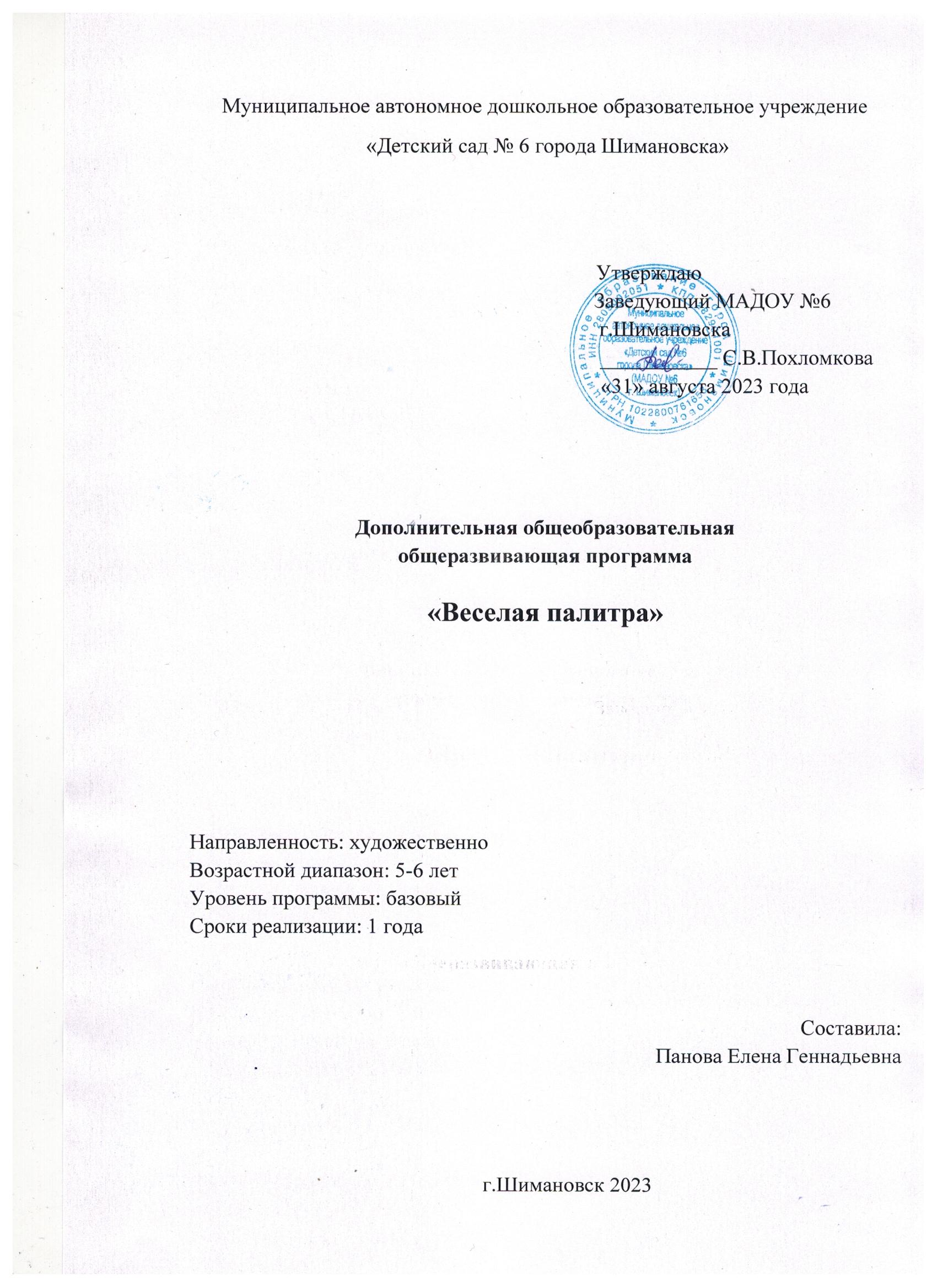 Раздел№1«Комплекс основных характеристик программы»:1.1.Пояснительная запискаНормативно - правовую основу разработки программы «Красочная палитра» составляют:1.Федеральный закон Российской Федерации от 29.12.2012 №273-ФЗ «Об образовании в Российской Федерации».2.Концепция развития дополнительного образования детей (утверждена Распоряжения Правительства РФ 04.09.2014 № 1726-р.) и план мероприятий по ее;3.Постановление Правительства РФ от 28 сентября 2020 года N 28 Об утверждении санитарных правил СП 2.4.3648-20 «Санитарно-эпидемиологические требования к организациям воспитания и обучения, отдыха и оздоровления детей и молодежи»;4.«Стратегия развития воспитания в РФ до 2025 года», (Распоряжение Правительства РФ от 29мая2015г. № 996-рг.);5.Письмо Министерства образования и науки РФ от 18 ноября 2015г. № 09-3242 «Она правлении информации»;6.Приказ Министерства просвещения РФ от 09.11.2018 №196 «Об утверждении порядка организации и осуществления образовательной деятельности по дополнительным общеобразовательным программам».7.Устав МОАУ ДО «Центр детского творчества города Шимановска».В соответствии с законом «об образовании», проектом федерального государственного  образовательного стандарта дошкольного образования, требования СанПиН 2.4.1.3049-13, учитывая возрастные и индивидуальные особенности детей «Конвенции о правах ребенка», утверждающей право каждого ребенка на выбор интересного занятия для самовыражения была создана программа дополнительного образования по  не традиционным техникам – пластилинографии и тестопластике. Программа составлена в соответствии с условиями модернизации современной системы дошкольного образования, а так же с учетом психологических аспектов развития ребенка дошкольного возраста.Направленность Ее содержание нацелено на развитие и формирование художественно-творческих способностей, а так же обеспечивает и охватывает всестороннее развитие ребенка  и педагогическое просвещение родителей. Вся работа  программы направлена на развитие у дошкольников художественно-творческих способностей через обучения нетрадиционными техниками – пластилинографии и тестопластики. Комплексное содержание программы обеспечивает целостность педагогического процесса и охватывает различные стороны воспитания и развития ребенка и представляет собой обобщенный  многолетний опыт работы по изодеятельности.АктуальностьПроблема развития мелкой моторики, ручной умелости на занятиях по изобразительной деятельности так же весьма актуальна, так как именно изобразительная деятельность способствует развитию сенсомоторики – согласованности в работе глаза и руки, совершенствованию координации движений, гибкости, силе, точности в выполнении действий, коррекции мелкой моторики пальцев рук. Дети овладевают навыками и умениями работы с инструментами (в рисовании – карандаш и кисть, в аппликации – ножницы и кисть, в лепке – стека).Лепка имеет большое значение  для обучения и  воспитания детей дошкольного возраста. Она способствует развитию  зрительного  восприятия, памяти, образного мышления, привитию  ручных умений и навыков, необходимых для успешного  обучения в школе. Лепка  так же, как и другие виды  изобразительной деятельности, формирует эстетические   вкусы, развивает чувство  прекрасного, умение  понимать прекрасное  во всем его  многообразии.  Пластилинография – это один из сравнительно недавнего появления нового жанра (вида) в изобразительной деятельности.Понятие «пластилинография» имеет два смысловых корня: «графил» – создавать, рисовать, а первая половина слова «пластилин» подразумевает материал, при помощи которого осуществляется исполнение замысла. Рисование пластилином - замечательный по своим возможностям вид изобразительной деятельности. Оно позволяет ребёнку освоить объём, сделать картинку рельефной и за счёт этого более выразительной и живой. А еще это хороший способ дать детским пальчикам хорошую мышечную нагрузку.Отличительные особенности программыОтличительной особенностью программы является интеграция предметных областей знаний, деятельность пластилинографии и тестопластики, позволяющая интегрировать различные образовательные сферы; обновление тематики и технологии детских работ за счет учета современных условий, субкультуры детей.Данная программа предполагает, что у детей занимающихся дополнительно пластилинографией быстрее, чем у сверстников будет развиваться мелкая моторика и речевые аспекты.НовизнаЭтот жанр представляет собой создания лепных картин с изображением более или менее выпуклых, полуобъемных объектов на горизонтальной поверхности, с применением нетрадиционных техник и материалов. Например, декорирование поверхности бисером, семенами растений, природным материалом.  Основной материал – пластилин, а основным инструментом в пластилинографии является рука (вернее, обе руки), следовательно, уровень умения зависит от владения собственными руками. Данная техника хороша тем, что она доступна детям младшего дошкольного возраста, позволяет быстро достичь желаемого результата и вносит определенную новизну в творчество детей, делает его более увлекательным и интересным, что очень важно для работы с малышами. Почему именно тесто? Тесто – это такой материал, который  для детской руки более удобен – он мягкий и для  ребенка представляет больший интерес.Соленое тесто в последние годы стало очень популярным материалом для лепки.  Поделки из теста - древняя традиция, им находится место и в современном мире, потому что сейчас ценится все экологически чистое и сделанное своими руками. Тесто – материал очень эластичный, легко приобретает форму и изделия из него достаточно долговечны. Работа с ним доставляет удовольствие и радость. Этому виду творчества придумано современное название – «Тестопластика».Тесто к занятию красим заранее пищевыми красителями, что безопасно для здоровья ребенка. Педагогическая целесообразность программы.Программа построена на принципах развивающего обучения. С целью развития познавательной активности и стимулирования творческого потенциала детей используются дидактический и наглядный материалы, средства художественной выразительности. Ведущим методическим приемом в организации творческой работы детей является игра, что способствует развитию эмоционально-отзывчивой и творчески-инициативной личности ребенка.Социальная значимость программы.Большие возможности нетрадиционных лепных технологий, предусмотренных программой, способствуют развитию сенсоматорики (согласованности глаза и руки, совершенствованию координации движений рук, мелкой моторики, гибкости, ловкости и точности в выполнении действий), развитию эстетического вкуса, логики, пространственного и наглядно-образного мышления, памяти, а также концентрации внимания и формированию самодисциплины. Ребенку предоставляется свобода творчества, мотивируемая педагогом, который не механически учит, а лишь акцентирует внимание ребенка на ощущениях и чувствах. Включение в программу различных техник нетрадиционной лепки служит дополнительной ступенью к развитию мотивации у ребенка к занятиям пластилинографией.Адресат программыПрограмма рассчитана на детей от 5 до 6 лет, имеющих различные интеллектуальные, художественные и творческие способности и обладающие какими-либо минимальными знаниями в области художественно-эстетической направленности.Срокосвоения:Программа«Красочная палитра»рассчитанана1 год.Формаобучения– очная.Уровеньсложности–базовый уровень.Для успешногоосвоенияпрограммычисленностьдетейвгруппекружкадолжнасоставлятьне более15человек.Годовойкурспрограммырассчитан – на66часов(2часавнеделю),академическийчассоставляет 25-30минут.Группаформируетсяиздетей ввозрасте 5-6 лет.1.2 Цель и задачи:Цель программы: развитие ручной умелости у детей  5-6 лет, через укрепление мелкой моторики пальцев рук  посредством тестопластики и пластилинографии. Задачи:-учить основным приемам пластилинографии (надавливание, размазывание, отщипывание, вдавливание и т.д.). -учитьпередавать простейший образ предметов, явлений окружающего мира посредством пластилинографии.-учитьосновным приемам тестопластики (раскатывание, сплющивание, защипывание, соединение краев теста и т.д.)-учитьпринимать задачу, слушать и слышать речь воспитателя действовать по образцу, а затем по словесному указанию.-учить обследовать различные объекты (предметы) с помощью зрительного, тактильного ощущения для обогащения и уточнения восприятия их формы, пропорции, цвета.- учитьсамостоятельно создавать художественные образы.-развивать мелкую моторику, координацию движения рук, глазомер.-развивать интерес к процессу и результатам работы.-развивать интерес к коллективной работе. -развивать творческие способности, фантазию, воображение. -воспитывать аккуратность в  работе с пластилином, тестом.-воспитывать желание участвовать в создании индивидуальных и коллективных работ. -воспитывать эстетические чувства, эмоции, переживания.- активизироватьумение выражать в речи свои впечатления, высказывать суждения, оценки.Особенности возрастной группыВ возрасте от 5 до 6 лет продолжается усвоение детьми общепринятых сенсорных эталонов, овладение способами их использования и совершенствование обследования предметов. К пяти годам дети, как правило, уже хорошо владеют представлениями об основных цветах, геометрических формах и отношениях величин. Ребёнок уже может произвольно наблюдать, рассматривать и искать предметы в окружающем его пространстве. Восприятие в этом возрасте постепенно становится осмысленным, целенаправленным и анализирующим.В среднем дошкольном возрасте связь мышления и действий сохраняется, но уже не является такой непосредственной, как раньше. Во многих случаях не требуется практического манипулирования с объектом, но во всех случаях ребёнку необходимо отчётливо воспринимать и наглядно представлять этот объект. Внимание становится всё более устойчивым.В возрасте от 5 до 6 лет преобладает репродуктивное воображение, воссоздающее образы, которые описываются в стихах, рассказах взрослого, встречаются в мультфильмах и т.д. Элементы продуктивного воображения начинают складываться в игре, рисовании, конструировании.В этом возрасте происходит развитие инициативности и самостоятельности ребенка в общении со взрослыми и сверстниками. Дети продолжают сотрудничать со взрослыми в практических делах (совместные игры, поручения).В художественной и продуктивной деятельности дети эмоционально откликаются на произведения музыкального и изобразительного искусства, художественную литературу, в которых с помощью образных средств переданы различные эмоциональные состояния людей, животных, сказочных персонажей. Дошкольники начинают более целостно воспринимать сюжеты и понимать образы.Важным показателем развития ребёнка-дошкольника является изобразительная деятельность. К четырем годам круг изображаемых детьми предметов довольно широк. В рисунках появляются детали. Замысел детского рисунка может меняться по ходу изображения. Дети владеют простейшими техническими умениями и навыками.Дети данной группы умеют самостоятельно выбирать изобразительные материалы и располагать изображения на листе. Не теряются при использовании способов нестандартного решения при выполнении аппликации. Умеют экспериментировать с различными материалами. Проявляют фантазию, умеют передавать личное отношение к объекту изображения.1.3 Содержание программыТеоретические основы программыТеоретической основой программы являются положения психологии об особенностях детского изобразительного творчества (Л.С. Выготский, В.В. Давыдов, А.В. Запорожец, В.Т. Кудрявцев, Н.Н. Поддьяков) общедидактические положения о формировании умений (Е.Н. Кабанова-Миллер, А.М. Левитов, А.Г. Ковалев, А.Г. Дмитриев), положения, обосновывающие развитие изобразительных умений и ручной умелости детей (Н.Б. Халезова, Н.А. Курочкина Т.Г. Казакова, Т.С. Комарова).Были изучены «Художественное творчество и ребенок» под редакцией Н.А. Ветлугиной, «Воображение и творчество в детском возрасте» Л.С. Выготский, «Изобразительная деятельность и художественное развитие дошкольников» Т.Г. Казаковой, «Развитие дошкольника в изобразительной деятельности» Г.Г. Григорьевой, «Изобразительная деятельность в детском саду» Н.П. Сакулиной, Т.С. Комаровой. Авторы этих трудов придавали большое значение развитию ручной умелости детей, рассматривали специфику организации занятий по изобразительной деятельности.В своей работе мы опирались на методические разработки Ю.В. Рузановой «Развитие моторики рук у дошкольников в нетрадиционной изобразительной деятельности», А.М. Вербенец «Образовательная область «Художественное творчество»», программу художественного воспитания обучения и развития детей 2-7 лет «Цветные ладошки» И.А. Лыковой.Результаты исследований известных психологов (Л.С. Выготский, В.В. Давыдов, А.В. Запорожец, В.Т. Кудрявцев, Н.Н. Поддьяков) и педагогов (Н.А. Ветлугина, Т.Г. Казакова, Л.А. Парамонова, Н.П. Сакулина, Е.А. Флерина) показали, что творческие способности детей раскрываются уже в дошкольном детстве и при этом имеют специфические особенности:1) доминирование процесса над результатом, поскольку ребенка-дошкольника в большей степени увлекает сама деятельность, нежели ее продукт (рисунок, пластический образ, конструкция, инсталляция);2) субъективная новизна детских изобретений, творческих находок и открытий в отличие от новизны и социальной ценности результатов творчества взрослых людей;3) легкость, беглость, быстрота возникновения замыслов и в то же время их неустойчивость, быстрая смена и трансформация.Таким образом, исследуя психологическую, педагогическую литературу и передовой педагогический опыт было установлено положительное влияние работы с соленым тестом, рисование пластилином на развитие ручной умелости детей дошкольного возраста. Принципы построения программы- обеспечение единства воспитательных, развивающих и обучающих целей и задач процесса образования детей дошкольного возраста, в ходе реализации которых развивается ручной умелости у детей  5-6 лет;- учет интеграции образовательных областей «Художественное творчество» и «Чтение художественной литературы» в соответствии с возрастными возможностями и особенностями детей, спецификой и возможностями образовательных областей; - предусматривает решение программных образовательных задач в совместной деятельности взрослого и детей, в рамках непосредственно образовательной деятельности в соответствии со спецификой дошкольного образования; - принцип индивидуального подходапостроен с учетом характера восприятия окружающего мира каждым ребенком, его эмоциональной отзывчивости на красоту человека, общественных явлений, природы.Предназначение программы	Программа направлена на развитие  ручной умелости у детей дошкольного возраста через обучение нетрадиционным способам рисования – пластилинография и тестопластика.Целевая аудитория: -дети в возрасте от 5 до 6 лет;-родители (законные представители);-педагоги.1.3 Содержание программыСодержание учебного планаСЕНТЯБРЬ:ЗАНЯТИЕ№1Теория –Вводная беседаПрактика – Изучение техники выполненияЗАНЯТИЕ №2Теория –  Знакомство	с техникой, историей возникновения, разнообразием.Практика –Способствовать развитию творческих способностей.Развивать мелкую моторику кистей рук. Воспитывать интерес к творческой деятельности.ЗАНЯТИЕ №3Теория –История возникновения технологии « Пластели-нография»Практика –Способствовать развитию творческих способностей.Развивать мелкую моторику кистей рук. Воспитывать интерес к творческой деятельности.ЗАНЯТИЕ №4Теория –История возникновения технологии «Тестопластика»Практика –Способствовать развитию творческих способностей.Развивать мелкую моторику кистей рук. Воспитывать интерес к творческой деятельности.ОКТЯБРЬ:ЗАНЯТИЕ№1Теория –Листья кружатся, падают в лужицы.Учить скатывать, примазывать наносить мазки.Практика –Формировать умение создавать красивую композицию в сотворчестве с воспитателем.Учить скатывать, примазывать наносить мазки. Формировать умение создавать красивую композицию в сотворчестве с воспитателем.ЗАНЯТИЕ №2Теория –  Ягодка за ягодкойЗакреплять прием  – надавливания.Практика –Учить детей самостоятельно приемом надавливания прикреплять пластилиновые шарики  поверх зеленых.Развивать чувства ритма.Развивать согласованности в работе обеих рук. Воспитывать интерес к природе и отображению впечатлений в рисункеЗАНЯТИЕ №3Теория –Шубка для зайчика Продолжаем учить детей способом размазывания, видоизменять выразительный образ зайчика – летнюю шубку менять на зимнюю.Практика –Использовать стеку для создания пушистости зайцуРазвивать согласованности в работе обеих рук.Развивать мелкую моторику и ориентировку в пространстве. Воспитывать любовь к природе.ЗАНЯТИЕ №4Теория –Елочка – красавица, всем ребятам нравитсяУчить детей использовать в своей работе два приема - размазывания основы и вдавливания.Практика –Продолжаем обучать детей не выходить за контур.Развивать координацию в системе «глаз-рука».Формировать умение передавать характерные особенности внешнего строения  под средством пластилинографии.НОЯБРЬ:ЗАНЯТИЕ№1Теория –Осень золотаяУчить изображать два ярких явления природы (листопад и дождь) на общем сюжете.Практика –Продолжать учить детей создавать коллективную работу,  использовать в своей работе несколько цветов пластилина.Развивать  мелкую моторику пальцев.ЗАНЯТИЕ №2Теория –СнеговикУчить детей создавать композиции на основе интеграции рисования и пластилинографии.Практика –Продолжать обучать детей размазывать по всей основе не выходя за контур.Развивать согласованности в работе обеих рук.ЗАНЯТИЕ №3Теория –  Зимний лесУчить детей приему - размазывания из столбика.Практика –Закрепить прием прямого раскатывания. Развивать согласованности в работе обеих рук. Воспитывать усидчивость, желание доводить дело до конца.ЗАНЯТИЕ №4Теория – Ромашки для мамыУчить создавать композицию  на основе готовых элементов (лепестки ромашек), вдавливая их вокруг середки цветка.Практика –Закреплять прием – вдавливания.Развивать мелкую моторику пальцевДЕКАБРЬ:ЗАНЯТИЕ№1Теория – Подводное царствоУчить детей размазывать пластилиновый шарик в двух направлениях, создавая хвостик у рыбки.Практика –Закреплять умение детей способом размазывания создавать вертикальные линии сверху вниз создавая водоросли в аквариуме.Закреплять умение детей способом надавливания создавать камешки в аквариуме.Развитие мелкой моторики рук.Учить доводить дело до конца.ЗАНЯТИЕ №2Теория – СалютПрактика –Учить детей размазывать звездочки на конце полоски определённого цвета.Продолжать учить использовать несколько цветов пластилинаЗАНЯТИЕ №3Теория –  Новогодние игрушкиПрактика –Учить детей отражать впечатления, полученные ранее.Развивать память, фантазию.Закреплять знакомые приемы лепки из соленого теста, скатывания, раскатывания.  Формировать умение придавать поделке форму. Развивать чувство формы и пропорции.   Продолжать развивать мелкую моторику рук. Учить использовать бросовый материал для оформления изделия.ЗАНЯТИЕ №4Теория – Дед Мороз и  СнегурочкаУчить детей отражать впечатления, полученные ранее.Практика –Закреплять знакомые приемы лепки из соленого теста, скатывания, раскатывания.  Формировать умение придавать поделке форму. Развивать чувство формы и пропорции.ЗАНЯТИЕ №5Теория – «Матрешка».Закрепить умение детей работать с соленым тестом. Практика –Формировать самостоятельность, развивать чувство уверенности в своих силах. Развивать моторику рук. ЗАНЯТИЕ №6Теория – Коллективная работа.
«Морозные узоры» Учить детей отражать впечатления, полученные ранее.Практика –Задачи: Совершенствовать умение выполнять поделку из цветной бумаги способом квиллинга. Развивать чувство цвета и художественный вкус. Развивать мелкую моторику, усидчивость. Воспитывать желание доводить начатое дело до конца.ЯНВАРЬ:ЗАНЯТИЕ№1Теория –Узоры на стеклеУчить детей создавать «узоры на окнах», используя различные приспособления: стеки, печатки.Практика –Закреплять приём - размазывания.Развивать у детей способность замечать вокруг себя в зимний период что - то красивое, оригинальное, завораживающее.
Развивать  мелкую моторику пальцев.ЗАНЯТИЕ №2Теория –  Волшебное лукошкоПрактика –Познакомить детей с приемом соединения деталей из соленого теста, с приемом раскатывания и раскатывания, расплющивания, плетения жгутиков. Узор корзиночного плетения. Формировать умение составлять поделку из нескольких частей.ЗАНЯТИЕ №3Теория –СнежинкаПрактика –Учить детей отражать впечатления, полученные при наблюдении зимней природы. Закреплять знакомые приемы лепки из соленого теста, скатывания, раскатывания.  Формировать умение придавать поделке форму. Развивать чувство формы и пропорции.   Продолжать развивать мелкую моторику рук. Учить использовать бросовый материал для оформления изделия. 
Воспитывать любовь к природе.ЗАНЯТИЕ №4Теория – Чудеса из пластилинаПрактика –Познакомить детей с нетрадиционной техникой рисования – пластилинография. Способствовать развитию творческих способностей.Развивать мелкую моторику кистей рук. Воспитывать интерес к творческой деятельности.ФЕВРАЛЬ:ЗАНЯТИЕ№1Теория – Цветик – семицветикПрактика –Научить использовать тесто для проявления творческих способностей детей, научить точно передавать задуманную идею при выполнении изделия, раскрыть творческую фантазию детей в процессе лепки, развить гибкость пальцев рук, научить видеть конечный результат задуманной работы.ЗАНЯТИЕ №2Теория –  Баранки, кренделькиПрактика –Продолжаем учить лепить из теста согласно замыслу. Продолжать учить раскатывать столбики на столе движениями «вперёд - назад», соединять их.Учить  детей   создавать объемную фигуру, состоящую из нескольких частей, добиваться точной передачи формы предмета.Развивать согласованности в работе обеих рук.Воспитывать желание работать самостоятельно.ЗАНЯТИЕ №3Теория –  Кудряшки для овечкиПрактика –Учить детей для создания «кудряшек»  у овечки  пользоваться вспомогательным приспособлением – круглой стекой.Закреплять умение детей прикреплять шарики из теста рядом друг с другом.Развивать согласованности в работе обеих рук.Воспитывать навык аккуратной работы с тестом.ЗАНЯТИЕ №4Теория –  Украсим кукле платьеПрактика –Учить детей украшать платье  в  технике  пластилинографии.Учить  детей самостоятельно отщипывать маленькие кусочки пластилина от куска и скатывать из них шарики диаметром 5-. Продолжать обучать детей использовать в своей работе несколько цветов пластилина.Продолжать обучать  прикреплять «горошины»  на  расстоянии друг от друга.Развивать  мелкую моторику пальцев.Поддерживать в детях желание доводить дело до конца, следуя игровой мотивации занятия.МАРТ:ЗАНЯТИЕ№1Теория – Весенний пейзажПрактика –Формировать умение создавать пейзаж в технике пластилинографии.  Закрепить навыки освоения приемов лепки скатывать, примазывать.Развивать мелкую моторику пальцев, наблюдательность.Учить располагать пластилиновые шарики по схеме.Закреплять умение  детей отщипывать маленькие комочки пластилина от основного куска, продолжать обучать скатывать его кругообразными движениями между пальчиками.Воспитывать любовь к красоте природы.ЗАНЯТИЕ №2Теория –  Лепим сказкуПрактика –Закрепление технических навыков и приемов лепки из теста, лепить из частей, деление куска на части, выдерживать соотношение пропорций по величине: голова меньше туловища, мелкие детали прикреплять, плотно соединяя их, учить создавать общую сюжетную композицию, развивать творческое воображение,ЗАНЯТИЕ №3Теория –  Бусы для мамыПрактика –Продолжаем закреплять умение лепить шарики одинаковой величины.Продолжать учить детей работать на заданном пространстве, использовать - стеку.Развивать согласованности в работе обеих рук.Закрепить умение работать с тестом.ЗАНЯТИЕ №4Теория –  Подарок для папы «Фото рамка» Практика –Продолжать учить раскатывать столбики на столе движениями «вперёд - назад», соединять их.Учить  детей   создавать объемную фигуру, состоящую из нескольких частей, добиваться точной передачи формы предмета, его строения, частей. Развивать согласованности в работе обеих рук.АПРЕЛЬ:ЗАНЯТИЕ№1Теория –  Лепим сказкуПрактика –Закрепление технических навыков и приемов лепки из теста, лепить из частей, деление куска на части, выдерживать соотношение пропорций по величине: голова меньше туловища, мелкие детали прикреплять, плотно соединяя их, учить создавать общую сюжетную композицию, развивать творческое воображение,ЗАНЯТИЕ №2Теория – Лепим сказкуПрактика –Закрепление технических навыков и приемов лепки из теста, лепить из частей, деление куска на части, выдерживать соотношение пропорций по величине: голова меньше туловища, мелкие детали прикреплять, плотно соединяя их, учить создавать общую сюжетную композицию, развивать творческое воображение,ЗАНЯТИЕ №3Теория – Чудеса из соленого тестаПрактика –Познакомить детей с приемами лепки из соленого теста. Изготовление изделий из теста. Развивать координацию движений глаз и рук. Воспитывать интерес к творческой деятельности.ЗАНЯТИЕ №4Теория –  Чудеса из соленого тестаПрактика –Познакомить детей с приемами лепки из соленого теста. Изготовление изделий из теста. Развивать координацию движений глаз и рук. Воспитывать интерес к творческой деятельности.МАЙЗАНЯТИЕ№1Теория – Чудеса из соленого тестаПрактика –Познакомить детей с приемами лепки из соленого теста. Изготовление изделий из теста. Развивать координацию движений глаз и рук. Воспитывать интерес к творческой деятельности.ЗАНЯТИЕ №2Теория –  Лето на ладошкахПрактика –Продолжать развивать познавательный интерес к живой природе, творческое и образное мышление и воображение детей.Закрепить умение и навыки и  техники лепки из соленого теста.Поощрять инициативу и желание детей дополнять композицию.ЗАНЯТИЕ №3Теория –  Лето на ладошкахПрактика –Продолжать развивать познавательный интерес к живой природе, творческое и образное мышление и воображение детей.Закрепить умение и навыки и  техники лепки из соленого теста.Поощрять инициативу и желание детей дополнять композицию.ЗАНЯТИЕ №4Теория –  Лето на ладошкахПрактика –Продолжать развивать познавательный интерес к живой природе, творческое и образное мышление и воображение детей.Закрепить умение и навыки и  техники лепки из соленого теста.Поощрять инициативу и желание детей дополнять композицию.Содержание программы представлено двумя разделами «Пластилинография» и «Тестопластика», в каждом разделе передана предметная, сюжетная, декоративна лепка и лепка по замыслу детей данными техниками (пластилинография, тестопластика).Раздел 1. ПЛАСТЕЛИНОГРАФИЯПредметная пластилинография.  Лепка предметов состоящих из округлых, прямых, треугольных форм. Лепка предметов - шаров, кубиков, пирамид, фигур людей и животных различными способами (конструктивным, комбинированным, пластическим) и приемами (надавливание, размазывание, отщипывание, вдавливание, раскатывание, сплющивание, защипывание). Овладение характерной формой, относительными пропорциями частей предмета, приемами образной выразительности, умением передавать его динамические особенности. Сюжетная пластилинография. Изображение эпизодов из окружающей жизни, содержание некоторых сказок, рассказов, предметов, расположенных в пространстве, их взаимосвязях и отношениях. При построении сюжетного образа выделение композиционного центра величиной формой, цветом или расположением. Овладение композицией сюжетной пластилинографиичерез расположение отдельного изображения относительно друг друга по величине, а действие через изображение движения, динамику отдельных поз, деталей. Декоративная пластилинографияпредполагает создание декоративных пластин.  Работа над декоративной пластинкой учит детей обращению с инструментом, учит различным приемам лепки, а главное - красивому декоративному заполнению пространства.  Некоторые элементы можно наносить специальной стекой - печаткой. В качестве таких печаток используют различный бросовый материал. Заостренными стеками рисуют узор на пластине или выкладывают по нему рельеф.      Пластилинография по замыслу детей. Лепка по замыслу учит детей задумывать содержание своей работы, используя ранее полученные знания, умения и навыки: скатывание прямыми движениями; скатывание круговыми движениями; расплющивание; соединение в виде кольца;  защипывание  края формы; лепка из нескольких частей; пропорции; оттягивание части от основной формы; сглаживание поверхности формы; присоединение части; прижимание; примазывание; вдавливание для получения полой формы; использование стеки.Раздел 2. ТЕСТОПЛАСТИКАПредметная лепка из соленого теста. В предметной лепке изображение отдельных предметов для ребёнка является более простым, чем в рисовании, так как в лепке ребёнок имеет дело с реальным объёмом и ему не надо прибегать к условным средствам изображения. Дети лепят фигуры людей и животных разными способами лепки. При лепке этих предметов они передают лишь наиболее яркие, характерные признаки, а форма основных частей остаётся обобщённой.         Сюжетная лепка из соленого теста. Лепка сюжета требует от детей большого объёма работы, так как нужно вылепить каждый предмет, входящий в композицию, установить его, дополнить лепку деталями. Используя в работе различные способы и приемы лепки. Выразительность сюжетных композиций зависит от того, как дети умеют изображать форму, как они связывают фигуры между собой изображением действия. Изображение лепных композиций из 2-3 предметов.          Декоративная лепка из соленого теста. При помощи декоративной лепки создаются интересные изделия, которые могут иметь форму листьев, цветов, зверей, их можно интересно расписать гуашью. Декоративная лепка позволяет предварительно обдумывать тему, создавать заранее эскиз в виде рисунка, условно решать форму предмета и роспись (растительный или геометрический орнаментом). Орнамент включает в себя различные декоративные элементы. Это различные геометрические формы (круги, квадраты, ромбы, треугольники и т. д.), растительные формы (ягоды, листья, травы, цветы и др.). Элементы росписи можно наносить специальной стекой - печаткой в виде трубочки, квадрата, треугольника и др. В качестве таких печаток используют бросовый материал.           Лепка из соленого теста по замыслу детей. Многие способы лепки детям знакомы. Они умеют создавать основные формы, пропорции, способы лепки, видоизменять их. Важно, чтобы дети из множества возможных способов научились выбирать наиболее эффективный, который позволит создать выразительный образ. Лепка развивает самостоятельность в решении образа, воспринятого ранее, и творческой активности в использовании разных способов и приемов лепки. Для создания отчетливых представлений нужно, что бы у детей накапливался опыт.Структура занятий1. Создание игровой ситуации (сказочный персонаж, загадки, игры).2. Объяснение, показ приемов лепки.3. Лепка детьми.4. Физическая пауза.5. Доработка изделия из дополнительного материала.6. Рассматривание готовых работ.1.4 Планируемые результатыличностные результаты- уметь проявлять лучшие личностные качества при общении в коллективе сосверстниками, проявлять уважительное отношение к педагогу, соблюдать правила поведения на занятиях;- развитие мелкой моторики рук и координации движений.метапредметные результаты- уметь определять и формулировать цель деятельности на занятии с помощью педагога;- уметь работать по предложенному плану;- уметь проговаривать последовательность действий на занятии;- уметь высказывать свое предположение (версию) на основе работы с материалом (иллюстрациями) учебного пособия;- уметь отличать верно, выполненное задание от неверного;- учиться совместно с педагогом  и другими ребятами давать эмоциональнуюоценку своей деятельности на занятии;- уметь оценивать результаты своей работы.- умение отвечать на поставленные вопросы.- слушать и понимать речь других;- умение ориентироваться на позицию других людей, отличную от собственной, уважать иную точку зрения;- уметь задавать вопросы, чтобы с их помощью получать необходимые сведения по деятельности;- уметьдоговариваться с другими ребятами о правилах поведенияи общения и учиться следовать им;- сохранять доброжелательное отношение друг к другу не только в случае общей заинтересованности, но и в нередко возникающих на практике ситуациях конфликтов интересов.предметные результаты.- знание детьми о разнообразии пластических материалов (глина, пластилин, лёгкий пластилин, соленое и сдобное тесто, влажный песок, снег, манная каша);- знание названий базовых форм лепки (шар, жгут, конус, пласт);- знание названий инструментов для декорирования изделий – стеки.- умение скрепить детали из основных форм лепки;- умение выполнять несложные изделия;- уметь изготовить изделие из базовых форм конструктивным и комбинированным способами;- уметь делать поделки устойчивыми;- сглаживать поверхность изделия;- дополнять предмет мелкими деталями;Раздел №2 «Комплекс организационно-педагогических условий»2.1 Календарный учебный график2.2 Условия реализации программыматериально- техническое обеспечениеУчебно - методическое обеспечение программы1. Учебно-методический комплекс.-Учебные и методические пособия:научная, специальная, методическая литература (см. список литературы).-Материалы из опыта работы:образцы;схемы;шаблоны, трафареты;альбомы, фотографии лучших работ;перспективные тематические планы;конспекты НОД;- фонотека.2. Список материала и оборудования, необходимого для НОД с детьми:Рабочий кабинет.  Наборы бумаги, картона для занятий.  Карандаши, пластилин, соленое тесто.  В качестве дополнительного оборудования - компьютер для просмотра и работы соответственно с имеющимися Internet- материалами по пластилинографии, тестопластики.  3. Диагностическая карта «Оценка освоения программы».Главное значение программы  по пластилинографии  и тестопластики состоит в том, что в конце обучения, у ребенка развивается умелость рук, укрепляется сила рук, движения обеих рук становятся более согласованными, а движения пальцев дифференцируются. Этому способствует хорошая мышечная нагрузка на пальчики. У детей развивается пинцетное хватание, т. е. захват мелкого предмета двумя пальцами или щепотью они так – же умеют самостоятельно осуществлять движения во всех его качествах: силе, длительности, направленности и др.Планомерная работа по формированию ручной умелости в детском саду и семье способствует: развитию речи; подготовке ребенка к последующему обучению в школе, развитию моторных навыков; формированию воображения, фантазии, смекалки, логики; возникновению желания трудиться и овладевать особенностями мастерства; закреплению положительных эмоций;Во время деятельности по тестопластике и пластилинографии у детей снижается утомляемость, повышается работоспособность, активизируются мыслительные, психические процессы, развивается мелкая моторика. Дети становятся более открытыми, раскрепощенными, активными, добрыми и отзывчивыми, уверенными в своих силах и возможностях. У них повышается коммуникабельность, они учатся общаться, дружить, работать в коллективе.Одним из несомненных достоинств  программы по тестопластике и пластилинографии с детьми дошкольного возраста является интеграция образовательных  направлений: (проект ФГОС дошкольного образования): социально-коммуникативное развитие; познавательное развитие; речевое развитие; художественно - эстетическое развитие. Интеграция видов детской деятельности: игровая; коммуникативная; познавательно - исследовательская;  музыкальная; двигательная; изобразительная.Такое построение  работы программы «Палитра красок» способствует более успешному освоению детьми образовательной программы ДОУ.  Во время  работы  по тестопластике и пластилинографии реализуются: познавательная активность детей.  Весь подбираемый материал для работы с детьми, имеет практическую направленность, максимально опирается на имеющийся у них жизненный опыт, помогает выделить сущность признаков изучаемых объектов и явлений, активизирует образы и представления, хранящиеся в долговременной памяти. Они позволяют уточнить уже усвоенные им знания, расширить их, применять первые варианты обобщения.В интересной игровой форме дошкольники обогащают свой словарь. В процессе обыгрывания сюжета и выполнения практических действий с тестом и пластилином ведётся непрерывный разговор с детьми. Такая игровая организация деятельности детей стимулирует их речевую активность, вызывает речевое подражание, формирование и активизации словаря, пониманию ребенком речи окружающих.Они так же знакомятся с художественными произведениями, стихами, потешками, пальчиковыми играми.У детей формируются первые элементарные математические представления о размере, величине, форме предметов и т.д., развиваются сенсорные эталоны.  У детей воспитывается тактильные и термические чувства пальцев. Необходимость тактильного и термического чувства кончиками и подушечками пальцев обусловлена практикой жизни, должна стать необходимой фазой обучения, накопления социокультурного опыта ребенка.- информационное обеспечение (электронные образовательные ресурсы)Интернет – ресурсы: 1.http://www.ruskid.ru/lepka/ 2.http://detsadmickeymouse.ru/load/detskoe_tvorchestvo/rabota_s_plastilinom/tekhnika_lepki_iz_plastilina 3. http://detskiysad.ru/izo/lepka. 4. https://www.pdou.ru/categories5. http://ped-kopilka.ru/blogs/zurkalova/plastilinografija-kak-sredstvo-razvitija-melkoi-motoriki-u-detei 6. https://www.eduherald.ru/ru/article/view. 7. https://www.google.ru/search.кадровое обеспечение-педагог, воспитатель, первой квалификационной категории, со стажем педагогической работы 12 летПанова Елена Геннадьевна2.3 Формы аттестацииФормы отслеживания и фиксации образовательных результатов. В ходе освоения программы дополнительного образования результаты фиксируются в виде отчетности, грамота, диплом. С помощью журнала посещаемости, материала анкетирования и тестирования педагог может отследить успеваемость любого из воспитанников, а так же отзывы детей и их родителей. Формы предъявления и демонстрации образовательных результатов. По окончанию курса обучения учащиеся участвуют в выставке, а так же проводится итоговая диагностика на основании всего пройденного курса.Формы проведения итогов- диагностика в виде творческих работ в начале года и в конце;- метод наблюдения за детьми во время творчества;- участие в выставках детского сада;- выставки  на родительских собраниях.2.4 Оценочные материалыМониторинг реализации рабочей программы.Цель: определить степень достижения планируемых результатов рабочей программы и уровень развитияхудожественно-творческих способностей ребѐнка. Мониторинг основывается на анализе достижения детьмипромежуточных результатов, которые описаны в рабочей программе.Развитие творческих способностей - одна из важных задач педагогическойтеории и практики на современном этапе. Пластилинография в силу самой его созидательно – преобразующей природы,при определенной организации обучения носит подлинно творческий характер (Г.Н.Давыдова). В ее русле создаютсяусловия для развития воображения и интеллектуальной активности, экспериментирования с материалом, возникновенияярких и «умных» эмоций, что и позволяет считать данный вид деятельности мощным средством развития творческихспособностей у дошкольников, а также делает сам процесс воспитания и обучения детей актуальным и творческим.Поэтому, определившись с темой проекта, мы на первом этапе решили определить уровень развития творческихспособностей детей с помощью:- методик, предложенных Г.А.Урунтаевой, Ю.Ф.Афонькиной «Неоконченный рисунок», «Свободный рисунок»;- занимательного содержания художественно-творческой деятельности и нетрадиционной техники - пластилинографии«Веселый клоун»;- методики Л.Ю.Субботиной «Составление и изображение объектов».Цель использования первых методик – выявить способность придумывать и изображать по замыслу что-нибудьнеобычное, при помощи дополнительных элементов создавать различные оригинальные образы.Цель второй методики: выявить интерес к художественно-творческойдеятельности, способность изображать объекты и сюжеты с использованиемпластилинографии, используя пластические свойства материала, цвет, проявлятьактивность, стремление довести дело до конца.Цель третьей методики: выявить уровень развития воображения и творческогомышления при составлении изображения с помощью геометрических фигур.Высокий уровень (3 балла) – ярко развиты образность и «творческость»воображения; результаты оригинальны, хорошо развита фантазия; широкоиспользуются различные способы творческих действий, активно используетсяпредложенный материал; высокая степень цельности и метафоричности.Средний уровень(2 балла) – результаты деятельности грамотны и выразительны, но недостаточно оригинальны;присутствует эмоциональная отзывчивость, интерес к выполнению заданий с предложенным материалом, но ребенокзатрудняется в выполнении заданий.Низкий уровень (1 балла) – нет активного интереса к выполнению задания, не способен к самостоятельности, требуетсяпомощь взрослого; работы шаблонны, неоригинальны.- выполнение заданий вызывает у ребенка затруднения, не владеет системойтворческих действий, предложенный материал использует не по назначению. (Приложение 1)2.5 Методические материалы- методы обученияОписаниепедагогическихтехнологийДля реализации программы используются следующие педагогические технологии:•	Здоровьесберегающие технологии;•	Групповые технологии обучения;•	Игровые технологии;•	Технологии проблемного обучения;Здоровьесберегающие образовательные технологии направлены на воспитание у воспитанников культуры здоровья, личностных качеств, способствующих его сохранению и укреплению.Групповая работа на занятиях весьма привлекает воспитанников. Обучающиеся работают в группах, создаваемых на различной основе и на различныйсрок. Эта форма может отражать реальное разделение труда в коллективе, работающих над одной задачей.В жизни воспитанников дошкольного возраста большое место занимает игра, поэтому игровая технология широко используется в кружковой работе.Играя, дети познают окружающий мир, изучают цвета, форму, свойства материала и пространство, знакомятся с растениями, животными, адаптируются к многообразию человеческих отношений. Через игру на занятиях происходит психологическая подготовка ребёнка к будущему труду, воспитание любви к работе, формирование устойчивого интереса к новой технике, ребята быстрее усваивают данный им материал.       Применение технологии проблемного обучения при проведении занятий позволяет педагогу создавать проблемные ситуации, которые обучающиеся самостоятельно разрешают, в результате чего и происходит творческое овладение профессиональными знаниями, навыками, умениями и развитие мыслительных способностейМетоды и приемы работы-показ способов, уточнение приёмов выполнения работы взрослым с подробным объяснением; поэтапный показ или показ с привлечением детей;-использование литературного ряда (стихи, загадки, поговорки, и т.д.); фонограмм;-игровые приёмы;-индивидуальная работа с детьми, совместная деятельность взрослого и ребёнка;-обследование, рассматривание, наблюдение.Игровые:- сюрпризные моменты, игровые ситуации;- пальчиковая гимнастика, физминутки;Наглядные:- показ способов действия с инструментами и материалами;- предъявление наглядных пособий;Словесные:- загадки, стихи;- анализ выполненных работ;- объяснение способов действия с инструментами и материалами;Практические:- обучение способам лепки (конструктивным, комбинированным, пластическим) и приемами (надавливание, размазывание, отщипывание, вдавливание, раскатывание, сплющивание, защипывание);- индивидуальный подход к детям с учетом  их возрастных особенностей.Форма организации непосредственно образовательной деятельности - индивидуальные;- подгрупповые;- групповые.        Форма проведения занятия. В зависимости от темы, целей и задач конкретного занятия предлагаемые задания могут быть выполнены индивидуально, парами. Сочетание различных форм работы способствует приобретению детьми социальных знаний о межличностном взаимодействии в группе, в коллективе, происходит обучение, обмен знаниями, умениями и навыками. Программа предполагает совместную работу детей с воспитателем. Учитывая возраст детей и новизну материала, для успешного освоения программы индивидуальная помощь педагога каждому ребенку должна чередоваться с их самостоятельной творческой деятельностью. Место педагога в деятельности по обучению детей, работе с пластилином и тестом  в технике «пластилинография», «тестопластика» меняется по мере развития овладения детьми навыками. Основная задача в освоении программы – содействовать развитию инициативы, выдумки и творчества детей в атмосфере эстетических переживаний и увлеченности, совместного творчества взрослого и ребенка.Форма работы:Совместная деятельность с педагогам.Формы подведения итогов:  выставка,  презентация творческих работ.Методическое обеспечение ДОП2.6. Программа воспитания кружка «Красочная палитра».Рабочая программа воспитания (далее - Программа) определяет содержание и организацию воспитательной работы кружка «Красочная палитра».Программа учитывает условия, существующие в дошкольном учреждении, индивидуальные особенности, интересы, потребности воспитанников и их родителей.Процесс воспитания в ДОУ основывается на общепедагогических принципах, изложенных в ФГОС дошкольного образования (Раздел I, пункт 1.2.):- поддержка разнообразия детства;- сохранение уникальности и самоценности детства как важного этапа вобщем развитии человека, самоценность детства – понимание (рассмотрение) детства как периода жизни значимого самого по себе, без всяких условий; значимого тем, что происходит с ребенком сейчас, а не тем, что этот период есть период подготовки к следующему периоду- личностно-развивающий и гуманистический характер взаимодействия взрослых родителей (законных представителей) ,педагогических и иных работников Организации) и детей;- уважение личности ребенка.Данные техники хороши тем, что они доступны детям, позволяют быстро достичь желаемого результата и вносит определенную новизну в деятельность детей, делают ее более увлекательной и интересной. Пластилинография и тестопластика  способствуют, в первую очередь, снятию мышечного напряжения и расслаблению, развивает детское воображение, художественное и пространственное мышление, будит фантазию, побуждает дошкольников к самостоятельности. При успешном овладении методиками можно выполнять коллективные работы, создавать картины, оригинальные подарки для родителей и друзей.       Цель программы – развитие тонких движений пальцев и всей руки в целом, активизация творческих способностей детей; поиск новых способов художественного выражения.      Программа дополнительного образования рассчитана на 1 год обучения детей 5-6 лет и реализует следующие задачи:Учить приемам работы с пластилином: раскатывание, скатывание, вытягивание, размазывание, примазывание, надавливание, сглаживание поверхности и др.Учить детей самостоятельно осуществлять движения, контролируя их силу, длительность, направленность и др.Учить создавать яркие, выразительные образы и изображения окружающего мира, действительности посредством соединения двух цветов пластилина в один; формировать целостную картину мира;Учить инкрустировать работы различными дополнительными материалами (бусинки, паетки, перышки, зерна крупы, семя подсолнуха и проч.); использовать бросовый материал (пробки от фломастеров, колпачки шариковых ручек, стержни, палочки и проч.)Развивать мелкую моторику, общую умелость рук, укреплять их силу.Развивать координацию и согласованность руки и глаза.Осуществлять постепенную подготовку руки к освоению навыка письма.Воспитывать усидчивость, аккуратность, желанию доводить начатое дело до конца.Прививать чувство прекрасного, расширять представления о сезонных явлениях, праздничных событиях и традициях родного края и страны.Для достижения поставленной цели предусматривается отбор основных форм и методов деятельности. Особое место в программе занимают следующие формы и методы обучения:репродуктивный (воспроизводящий);объяснительно-иллюстративный (объяснение сопровождается демонстрацией наглядного материала);метод проблемного изложения (озвучивается проблема и все вмести ищут пути её решения);частично-поисковый;практический.       В проведении занятий используются как индивидуальные, так и групповые и коллективные формы работы.       При разработке данной программы отбирались наиболее интересные доступные сюжеты и темы, которые смогли бы заинтересовать ребёнка и помочь ему раскрыться. К каждому занятию подобраны соответствующие игры (подвижные, малоподвижные, пальчиковая гимнастика, разминка для рук). Каждое занятие целиком проходит в форме игры. Использование игр в обучении детей тестопластики и пластилинографии помогает активизировать деятельность детей, развивать познавательную активность, наблюдательность, память, внимание, мышление, поддерживает интерес к изучаемому, развивает образное мышление и творческое воображение.После реализации рабочей программы в группе:В группе:-подготовлен наглядно-информационный материал (консультации для родителей);-оформлен фотоотчет о работе кружка «Красочная палитра».После реализации рабочей программы дети: По итогам освоения программы творческой мастерской дети освоят основные приемы пластилинографии и тестопластики  (надавливание, размазывание, отщипывание, вдавливание), создавая при помощи взрослого выразительные образы хорошо знакомых предметов окружающего мира, сформируются навыки ручной умелости: дифференцированные движения кистей и пальцев рук.2.7 Календарный план воспитательной работы.Список литературы: для педагогов Горичева В.С., Нагибина М.И. Сказку сделаем из глины, теста, снега, теста, пластилина. – Ярославль: Академия развития, 1998.Давыдова Г.Н. Пластилинография.   - М.: Скрипторий,  2009.Данкевич Е.В. Лепим из соленого теста. - СПб: Кристалл, 2001.Зайцева А. А. Чудесный пластилин: лепим вместе с детьми. - М.: Эксмо, 2011.Казакова, Т.Г. Изобразительная деятельность и художественное развитие дошкольников. - М., Педагогика, 1983.Киреенко, В.И. Психология способностей к изобразительной деятельности. - М.: Просвещение, 1992.Конощук С.И. Фантазии круглый год. - М.: Обруч, 2011.Лыкова И.А. «Путешествия в тапочках, валенках, ластах, босиком, на ковре-самолете и в машине времени» Занятия в ИЗОстудии. -  М.: Карапуз, 2010.Морозова О.А. Волшебный пластилин. - М.: Мозаика-Синтез, 2008.Роенко, Д.Т. Лепка из солёного теста. - М.: Просвещение, 1999.Рубцова, Е.С. Фантазии из соленого теста. - М.: Эксмо 2007.Силаева, А.Н. Солёное тесто: Украшения, сувениры, поделки. - М.: Издательство Эскимо, 2005.Ханова. И.Н. Соленое тесто. - М.: Аст-пресс,2003.Фирсова А.В. Чудеса из соленого теста. - М.Айрис- пресс,2008.Интернет ресурсы - сайт http://dohcolonoc.ru/
16.     Поделки из соленого теста, изделия из соленого теста, лепка из соленого теста [Электронный ресурс] / http://5ballov.qip.ru/referats/preview/91278/517.Смирнова Т.В. Художественно-эстетическое развитие детей 5-6 лет. Занятия пластилинографией.-Волгоград: Учитель, 2015 18. Давыдова Г.Н. «Пластилинография для малышей». - М.: «Издательство Скрипторий 2003», 2012. 19. Тихомирова О.Ю., Лебедева Г.А. Пластилиновая картина.-М.: МозаикаСинтез, 2013. 20. Лыкова И.А. Программа художественного воспитания, обучения и развития детей 2-7 лет ЦВЕТНЫЕ ЛАДОШКИ М.: «КАРАПУЗ-ДИДАКТИКА», 2007. - 144 с.21. Лыкова И.А. Цветной мир. Изобразительное творчество и дизайн в детском саду. Народное искусство в детском саду 2008 №01 М.: Карапуз, 2008. - 64 с.22.  Лыкова И.А., Шипунова В.А. Небылицы, путаницы и загадки-обманки: развиваем воображение и чувство юмора М.: Цветной мир, 2014. — 144 с.23. От рождения до школы. Инновационная программа дошкольного образования. / Под ред. Н.Е. Вераксы, Т.С. Комаровой, Э. М. Дорофеевой. — Издание пятое (инновационное), испр. и доп.— М.: МОЗАИКА-СИНТЕЗ, 2019. — 336 c.Литература и информационные ресурсы для детей1.        Рисуем дома – Режим доступа:  https://www.youtube.com/channel/UCC5QalkhwwwugXihx37Ycnw (дата обращения: 16.02.2020).2.        Пластилин для детей, лепим забавное мороженое – Режим доступа: https://www.youtube.com/watch?v=82-koKPrfO8 (дата обращения: 16.02.2020).3.        Как украсить посуду из пластика своими руками. Поделки Самоделки – Режим доступа: https://www.youtube.com/watch?v=wV7-aClhPKg (дата обращения: 16.02.2020).4.        Иванова Г. Супер поделки из бумаги. Сделать игрушку просто! Играть увлекательно! – Режим доступа: https://www.youtube.com/watch?v=EzS5IUtVl64 (дата обращения: 16.02.2020).5.        Чиотти Д. Стильные мелочи. – М.: Мир книги, Контэнт, 2011. – 96 с.Приложение 1Диагностика  ожидаемых результатовДиагностические заданияЗадание №1 «Зернышки для петушка»Цель:Выявить умения детей отщипывать пластилин и скатывать «зернышки» двумя пальчиками.Материал:пластилин, дощечка, салфетка, игрушка петушок.Инструкция к проведению:Беседа и выполнение задания.- Рассмотри петушка и опиши его.- Петушок дикая или домашняя птица?- Что любит кушать петушок?- Угости петушка зернышками.Задание №2 «Весёлые матрёшки»Цель. Выявлять умения детей лепить из пластилина различные формы предметов.Материал: пластилин, дощечка, стека.Инструкция к проведению: Проводится беседа и выполнение ребёнком задания.- Рассмотри матрёшек, что у них есть?- Какое у них туловище, какой формы?- Покажи где голова у матрёшки, какая она?- Покажи, как ты раскатаешь шарик?- Вылепи матрёшку и стекой наметь глаза и рот.Задание №3«Торт для кукол»Цель. Выявить умения детейсоздавать образы разных предметов и игрушек, используя все многообразие усвоенных приемов лепки.Материал: тесто, доска, стека.Инструкция к проведению:- Вспомните, какой формы бывают торты и как они украшены?- Какими декоративными элементами можно украсить торт?- Вылепи торт, укрась его шариками и валиками.- Покажи, как нужно работать стекой? - Нанеси точки и полоски.Задание №4 «Черепаха»Цель. Выявлять умения детей лепить из пластилина различные формы предметов.Материал: пластилин, дощечки, стеки, большая доска, игрушка, черепаха.Инструкция к проведению: дети вместе с воспитателем рассматривают черепаху, беседуют о ней. Воспитатель предлагает рассказать, из каких частей состоит ее тело. После этого воспитатель объясняет, как лепить черепаху. Он берет кусок  пластилина, делит его на три части: большую, поменьше и еще меньше. Из большого куска лепит панцирь с туловищем — скатывает шар, а затем слегка его сплющивает. Второй кусок пластилина он делит на две части и из каждой скатывает длинные цилиндры, сгибает их пополам и присоединяет к нижней части туловища — это лапы; из оставшегося маленького куска делает голову в виде овала и небольшой хвостик.
После объяснения воспитатель предлагает детям подумать, что будет делать черепаха. Каждый должен придумать что-то свое: черепаха может ползти — лапы раздвинуть в разные стороны; может испугаться — тогда голову, хвост и лапы она прячет под панцирь. И т. д.Что ты можешь рассказать о своей черепахе.Низкий уровень.Ребенок не активен, выполняет работу без особого желания, нет новизны и оригинальности в работе, выполняет задание по образцу, с ошибками; слабо развита ручная умелость и  моторика рук, координация движений, гибкость  пальцев рук,  нет точности ручных движений. Ребенок не может самостоятельно работать с пластилином и тестом, испытывает трудности в изготовлении основных форм из теста,  затрудняется в работе с пластилином,  самостоятельно не может применять основные приемы лепки, затрудняется в соединении нескольких частей  в цельный образ и передачи пропорций, сформированы не все технические навыки. Речь является вспомогательным средством общения; преимущественно использует невербальные средства общения: мимику, жесты, затрудняется в речевом выражении, общении, имеются  нарушения в речи. Расширение кругозора познавательные интересы ситуативны, участвует в наблюдениях, исследованиях организованных взрослым, но не проявляет ярких познавательных чувств, затрудняется в обобщении полученных знаний,  если проявляет  самостоятельность, то малопродуктивную, сам не может достичь качественного результата деятельности.Средний уровень.Ребенок активен, есть интерес к данному виду деятельности, но выполняет работу по указанию педагога, внесение новых замыслов случайно,  ручная умелость развита не достаточно,  нет согласованности  в координации движений  пальцев рук.Ребенок целенаправленно лепит, самостоятельно или прибегая к помощи взрослого, соединяет несколько частей в цельный образ,  используя разные способы лепки, может нарушать пропорции, знает и соблюдает последовательность лепки, сформированы технические навыки, но может выполнить действия  неточно, требует напоминании взрослого. Речь является ведущим средством общения, но средства общения не достаточно выразительны, затрудняется в речевом выражении, обобщении полученных знаний.  Расширение кругозора: проявляет познавательный интерес к непосредственно воспринимаемым объектам,  с интересом наблюдает за окружающим, для обобщения результатов нуждается в помощи взрослого, самостоятельно действует в повседневной обстановке.Высокий уровень.У ребенка повышенный интерес, творческая активность, субъективная новизна, оригинальность и вариативность,  как способов решения творческой задачи, так и результата детского творчества; хорошо развита  ручная умелость и моторика рук, гибкость пальцев и сила ручных мышц, согласованность координация движений обеих рук;   самостоятельно владеет приемами лепки, знает и соблюдает последовательность лепки, правильно передает пропорции, знает и соблюдает последовательность выполнения лепки, составляет простые композиции, не испытывает отрицательные эмоции при не удачах, обращаясь за помощью к педагогу, сформированы технические навыки (действует комбинированным и конструктивным способами  с цельным куском теста и пластилина).Использует речь как ведущее средство общения, принимает участие в групповой беседе,  внимательно слушает, отвечает на вопросы педагога, богатый словарный запас, активный в общении, в речи отражает результаты наблюдений.Расширение кругозора: проявляет яркий, познавательный интерес к воспринимаемым объектам, проявляет удовольствие от процесса познания   нового, задает много  вопросов познавательного характера, самостоятельно действует в повседневной обстановке.Перспективное планированиеПриложение №2В процессе работы в тематический план могут быть внесены необходимые изменения или дополнения:- название темы;- чередование видов деятельности;- применение различных материалов и техники при выполнении работ.Приложение №3Конспекты непосредственно образовательной деятельности по «Пластилинографии»Тема «Чудеса из пластилина»Цель:  -Познакомить детей с нетрадиционной техникой рисования – пластилинография.Задачи: -Закрепить знания детей о свойствах пластилина.-Учить разминать пластилин пальцами и ладонями обеих рук.-Научить отщипывать маленькие кусочки пластилина от большого куска и прилеплять к плоской поверхности;-Развивать мелкую моторику кистей рук.- Воспитывать интерес к творческой деятельности, работе с пластилином.Материал: -картон-кусочки мягкого пластилина среднего размера разных цветов. -стека (бросовый материал для оформления работ)-салфетка1.Ход непосредственно образовательной деятельности Организационный момент.Незнайка пришел в гости с коробочкой, а что у него и что с ней делать,  он не знает.Загадка:Я весь мир слепить готов -Дом, машину, двух котов.Я сегодня властелин -У меня есть...(Пластилин)Знакомим Незнайку с пластилином.Повторяем с детьми названия цветов.- Посмотрите, это пластилин. Он бывает разных цветов. Он мягкий, из него можно лепить красивые и интересные поделки.2. Основная.Объяснение и закрепление знаний.Смотрите, как надо разрезать пластилин, очень осторожно.  Разрежьте несколько брусочков пластилина на кусочки средней величины.- Посмотри, как много кусочков пластилина у нас получилось. Возьмите, какой вам нравится. Покажите мне, как можно разминать пластилин пальцами, сдавливать его в разных направлениях, изменяя его форму.Дайте ребенку возможность поиграть с пластилином, не ограничивая во времени. Это очень полезно для развития движений и мелкой моторики пальцев рук.Пальчиковая гимнастика «Дружные пальчики»Дружат в нашей группе Девочки и мальчики.Мы с тобой подружимМаленькие пальчики.Первый - толстенький,Второй - указательный,Третий - средний,Четвертый - безымянный,А пятый самый маленький - Румяный. Самостоятельная работа.Освоение приемов техники: скатывать примазывать, наносить мазки пластилином, не выходя за линию.С этого упражнения рекомендуется начинать занятия лепкой.  Можно создавать не только «россыпь цветов», но и сюжетные картинки — траву, солнце, цветы и т. п.Игра «Пластилиновая мозаика»Покажите игру-мозаику, обратите внимание на то, какие яркие картинки и узоры можно сделать при помощи разноцветных деталей. Затем дайте пластилин и объясните, как можно сделать мозаику из этого материала.Положите на середину стола основу для мозаики — лист картона формата (его можно покрыть тонким слоем пластилина).Давайте  сделаем красивую картинку из пластилина.Предложите ребенку выбрать кусок пластилина любого цвета. Затем покажите, как от куска пластилина отщипывать маленькие кусочки и прикреплять их к основе. Предложите малышу сделать из пластилина разноцветную мозаику. Следите, чтобы ребенок не спешил. Предложите поменяться кусочками пластилина. По окончании работы получится картина. Придумайте вместе с ребенком название для нее.Физминутка «Солнышко»Дружит солнце с ветерком,А роса с травою.Дружит бабочка с цветком.Дружим мы с тобою.3.Оценка работ.Предлагаем детям рассмотреть получившиеся работы. Вам понравилось рисовать пластилином? (Ответы детей)Обращаем внимание, какие красивые, разноцветные  работы получились,  хвалим детей. Тема  «Листья кружатся, падают в лужицы» Цель: -учить детей рисовать осенние листочки  в  технике  пластилинография.Задачи: -учить приёму - размазывания (в разных направлениях). -продолжаем обучать  детей самостоятельно отщипывать маленькие кусочки пластилина.  -продолжать учить детей использовать в своей работе несколько цветов пластилина. -развивать  мелкую моторику пальцев.-воспитывать навыки аккуратной работы с пластилином.Речевая задача: Обогащение словаря: листопад, вьются, пасмурно, дождливо.Активизация словаря: желтый, зелёный, красный, листья, листопад.Материал:- листы картона формата А5 голубого цвета (с заранее приготовленным рисунком)-  пластилин-  иллюстрации с изображением осеннего листопада, сухие листья, листья из картона. Ход непосредственно образовательной деятельности1.Организационный момент. Воспитатель: Ребята посмотрите, какой красивый   букет осенних листьев я вам принесла. Листья раньше росли на деревьях, но пришла осень, на улице стало холодно, дождливо и листья с деревьев начали падать. На прогулке мы с вами часто наблюдаем, как листочки отрываются от веточек и, красиво кружась, падают на землю. Как называется это осеннее явление?Правильно. Листопад.Под  музыкальную композицию П.Чайковского «Октябрь. Осенняя песня» из альбома «Времена года» разбрасываем листочки.Воспитатель:          Падают, падают листья                                   В нашем саду листопад                                   Красные, желтые листья                                   По ветру вьются, летят. Воспитатель: Посмотрите, какой листопад у нас получился. Предлагаем детям поднять листья, рассматриваем, спрашиваю какого они цвета.Воспитатель: А давайте с вами нарисуем листопад, пластилином.2. Основная.Объяснение и закрепление знаний.Дети садятся за столы, на которых заранее разложены изображения силуэтов деревьев, пластилин.Воспитатель: Прежде чем начать «рисовать» листопад мы с вами подготовим пальчики.Пальчиковая игра: «Листики»Мы листики осенние,На ветках мы сидим.Дунул ветер – полетели.Мы летели, мы летелиИ на землю тихо сели.Ветер снова набежалИ листочки все поднял. Закружились, полетелиИ на землю тихо сели.Самостоятельная работа.Воспитатель: А теперь посмотрите на столы и скажите, а чем мы будем рисовать листья?Дети: Пластилином.Воспитатель:  Покажите мне пальчиком, где мы будем рисовать листья?Дети показывают.Воспитатель: Каким цветом будем рисовать листья?Дети: Красным, желтым.Воспитатель: А теперь все вместе со мной начнем рисовать (объяснение и показ, индивидуальная помощь детям) Взяли  пластилин. Ира, какого цвета ты взяла пластилин? Петя,  ты какого цвета взял пластилин?Отщипнули от него маленький-маленький кусочек. Скатали между пальчиками. Положили получившийся шарик на веточки дерева,  надавили  на скатанный шарик пальцем и размазали его. Во время работы помогаем детям, используя прием «рука в руке». 3.Оценка работ.   Предлагаем детям рассмотреть получившиеся работы. Обращаем внимание, какой красивый, разноцветный  листопад у нас получился, на цвет  листьев, хвалим детей. Оформление выставки работ.Тема   «Ягодка за ягодкой».Цель:Учить детей рисовать “ягодки”  в  технике  пластилинографии.Задачи:-Учить детей самостоятельно приемом надавливания прикреплять    пластилиновые шарики поверх зеленых.- Развивать чувства ритма.-Развивать согласованность в работе обеих рук.- Воспитывать желание работать самостоятельно.Речевая задача: Активизация словаря: названия и цвет ягод. Материал:- листы картона формата А5 зеленого цвета (с заранее приготовленным рисунком)-  пластилин красного цвета.-  иллюстрации с изображением  ягод. Ход непосредственно образовательной деятельности1.Организационный момент.Воспитатель: Мы сейчас с вами пойдем в лес собирать ягоды.Воспитатель с детьми шагают под стихотворение:Я по лесу пойду.Я бруснику  найдуЕсли нет лукошкаСоберу в ладошкуПрыгну через лужицу,Голова закружится.А в траве брусникаТут ее найду я.Дети садятся за столы. Выставляем на стол корзинку с брусникой.2. Основная.Объяснение и закрепление знаний.Воспитатель: Как много мы ягод собрали! Как называется эта ягода?Дети: Брусника. Прикрепляем на доску картинку.Воспитатель: Какого цвета брусника? Дети: Красного. Воспитатель: Какой формы брусника? Дети: Круглой. Воспитатель: Это брусника, она растет в лесу, на кустиках. Когда она спелая, она красного  цвета, а если она ещё не поспела, то зеленого. Такая же,   как на этих картинках!Демонстрируем детям картинки с изображением веточек с зелеными ягодками.Воспитатель: Зеленые ягоды - это неспелые ягодки, кислые, невкусные. А какого цвета спелая брусника? Дети: Красного.Воспитатель: Ребята, а давайте этим ягодкам поможем быстрей созреть (вырасти, поспеть).Дети: Давайте.Воспитатель: Для этого мы с вами закрасим все зеленые ягодки  в красный цвет!Пальчиковая гимнастика.Пальчик, пальчик-непоседа,
Где ты бегал, где обедал?
Я с мизинцем ел малинку,
С безымянным ел калинку,
Ел со средним землянику,
С указательным клубнику.Самостоятельная работа.Воспитатель: Посмотрите на столы, чем мы будем закрашивать зеленые ягодки?Дети: Пластилином.Воспитатель: Какого цвета мы возьмем пластилин?Дети: Красного.Воспитатель: Взяли все красный пластилин. Отщипнули от него маленький кусочек. Скатали между пальчиками. Положили на  зеленую ягодку,  надавили на  шарик пальцем. Посмотрите, одной ягодке мы помогли созреть.Дальше дети самостоятельно, дорисовывают картину.Воспитатель: Посмотрите, какая у нас ягодная полянка получилась! Ягодки все спелые, красные-прекрасные!  3.Оценка работ.   Предлагаем детям рассмотреть получившиеся работы. Обращаем внимание, какие спелые ягоды брусники у нас получились,  хвалим детей. Тема «Снеговик»Цель:Учить детей создавать образ снеговика   в  технике  пластилинографии.Задачи:-Учить детей создавать композиции на основе интеграции рисования и пластилинографии.-Продолжать обучать детей размазывать пластилин  по всей основе, не выходя за контур.-Развивать согласованность в работе обеих рук.Речевая задача: Активизация словаря – снег, снеговик, большой, средний, маленький, круглый.Материал:- листы картона формата А5 синего цвета (с заранее приготовленным рисунком «Снежная зима», на которых нарисованы три круга)       -  пластилин белого цвета.-  иллюстрации, открытки с изображением снеговиков. Ход непосредственно образовательной деятельности1.Организационный момент.Стук в дверь. Воспитатель: Кто это к нам в гости пришёл?С метлой в руке,  с ведром  на голове,
                       Стоит зимой он на дворе. 
                                                                                                       Кто это?Дети: Снеговик.Воспитатель: Правильно, это снеговик. Ему грустно одному на улице стоять! Давайте нарисуем ему друзей- снеговиков! А чтобы они не растаяли, мы их нарисуем на наших рисунках. Обращаем внимание  на  рисунки  «Снежная зима», выполненные гуашью накануне.Воспитатель: Посмотрите на снеговика, какого он цвета? Дети: Белого. Воспитатель: Из каких форм он состоит? Дети: Из круглых.Воспитатель: Да, снеговик состоит из большого круга, поменьше и совсем маленького.Показываем детям рисунки  «Снежная зима», на которых нарисованы три круга.    2. Основная.Объяснение и закрепление знаний.Давайте сядем за столы и закрасим эти круги пластилином.Пальчиковая игра:Снег руками собиралиНаши пальчики устали                 Энергично сжимать и разжимать пальцыМы их будем растиратьМы их будем согревать                 Энергично потирать ладонь о ладоньВоспитатель: Сначала мы будем закрашивать белым пластилином самый большой кружок. Покажите мне пальчиком самый большой кружок. Самостоятельная работа.Воспитатель: Взяли белый пластилин. Отрываем маленький кусочек, скатываем его между пальчиками, и полученный шарик кладем на основу и размазываем. Делаем это аккуратно, не выходя за контур. А теперь мы будем закрашивать кружок поменьше. Это средний кружок. Покажите мне его пальчиком. Работа детей.А теперь мы будем закрашивать самый маленький кружок. Работа детей. Воспитатель: Посмотрите на наших снеговиков. Что еще мы забыли им сделать?Дети: Глазки, носик, ручки. Работа детей.Воспитатель: Какие красивые белые, снеговики у нас получились! Посмотрите как их много! Теперь им будет не скучно!Раз - рука, два - рука - мы слепили снеговика!
Три - четыре, три - четыре, нос морковка!
Пять – рот широкий, пусть смеется он у нас.
Шесть- и глазки не забыли!Семь и восемь, семь и восемь, Мы сплясать его попросим.
Девять - десять – снеговикОн не мал и не велик!3.Оценка работ.   Предлагаем детям рассмотреть получившиеся работы. Обращаем внимание, какие  снеговики у нас получились веселые, красивые. Хвалим детей. Тема «Узоры на стекле»Цель: Учить детей рисовать узоры на окнах  в  технике  пластилинографии.Задачи:-Учить детей создавать узоры на окнах, используя различные приспособления: стеки, печатки. -Закреплять приём  размазывания.-Развивать у детей способность замечать вокруг себя в зимний период что - то красивое, оригинальное, завораживающее.
-Развивать  мелкую моторику пальцев.- Воспитывать навыки аккуратной работы с пластилином.Речевая задача: Обогащение словаря: мороз, снежинки, звездочки, узор, иней.Материал:- листы картона формата А5 синего цвета (с заранее приготовленным рисунком  «оконная рама»)-  пластилин белого цвета.- стеки (волшебные палочки).-  иллюстрации, открытки с изображением снеговиков.  Ход непосредственно образовательной деятельности1.Организационный момент. Воспитатель: Ребята отгадайте, кто к нам сейчас придет в гости!                                                     Весь в серебре сверкает, весь искрится при луне,
                                                     Елки в шубы наряжает,
                                                     И рисует узоры на окне:
                                                     Он такой большой проказник - 
                                                     Ущипнёт за щёки, нос,
                                                     Отгадайте-ка, ребята,
                                                     В гости к нам идёт…
Дети: Дед Мороз!Вносим игрушку Деда Мороза. Дед Мороз здоровается с детьми.Воспитатель: Ребята как вы думаете Дед Мороз волшебник?Дети: Да!Воспитатель: Конечно, волшебник. Он укрыл всю землю снежным одеялом, нарядил  все деревья, все елочки в белые шубки! Даже на окнах Мороз нарисовал причудливые узоры!
Обращаем внимание детей на окна, покрытые морозными узорами. Демонстрируем фотографии узоров.Воспитатель: А хотите, он и  вас сделает волшебниками, и вы нарисуете такие красивые узоры на окнах?Дети: Хотим!Воспитатель: Закрыли все глазки, сейчас Д.М. дотронется до вас своей волшебной палочкой, и вы станете волшебниками.Дети закрывают глаза, Д.М. дотрагивается до каждого ребенка.Воспитатель: Теперь вы стали волшебниками, давайте сядем за столы и проверим свои волшебные силы.Дети садятся за столы.2. Основная.Объяснение и закрепление знаний.Пальчиковая игра:Маленькая снежинка села на ладошку -  Дети показывают снежинку
Я  ее поймаю, посиди немножко.                Накрывают ее   ладошкойРаз, два, три, три, четыре, пять                  Загибают пальчикиОтпускаю полетать                                       Дуют на снежинку.Воспитатель: У вас на столах лежат «оконные рамы».  На них мы и будем рисовать узоры. Прежде чем начнем рисовать, мы их  заморозим! Обращаем внимание детей на замерзшие окна или на фото окон. Посмотрите, замерзшие окна становятся белого цвета, потому что все покрыты белым инеем! А где мы с вами возьмем белый иней? Но мы, же с вами волшебники, мы сейчас дотронемся до белого пластилина, и он станет белым инеем, и им мы покроем все окна.Взяли все белый пластилин и покрываем им окна.Самостоятельная работа.Воспитатель: Катя расскажи, что ты делаешь? Катя: Я взяла белый пластилин, отщипнула  маленький кусочек, скатала его между пальчиками, и полученный шарик размазала на окне.Работа детей. (Во время работы Дед Мороз хвалит, всячески подбадривает детей).Воспитатель: Какие вы молодцы! Все окно покрыли инеем. А теперь мы будем рисовать узоры. В этом нам помогут “волшебные” палочки.  Рисование узоров стеками (дети самостоятельно выбирают «волшебные» палочки).3.Оценка работ.Воспитатель: Какие у вас красивые узоры появляются! Ну и красота! Вы настоящие маленькие волшебники! Давайте скажем Д.М. спасибо за то, что он нас научил рисовать такие красивые узоры на окнах. Окна у нас стали просто расписные, узоры - загляденье! Наши окна кистью белой
Дед Мороз разрисовал.
Снегом полюшко одел он,
Снегом садик закидал.
Разве к снегу не привыкнем,
Разве в шубу спрячем нос?
Мы как выйдем да как крикнем:
— Здравствуй, Дедушка Мороз!Тема  «Подводное царство»Цель:Учить детей рисовать рыбок и водоросли  в  технике  пластилинографии.Задачи:-Учить детей размазывать пластилиновый шарик в двух направлениях, создавая хвостик у рыбки.-Закреплять умение детей способом размазывания создавать вертикальные линии сверху вниз, создавая водоросли в аквариуме.-Закреплять умение детей способом надавливания создавать камешки в аквариуме.-Развитие мелкой моторики рук.-Учить доводить дело до конца.Речевая задача: Аквариум, круглый, квадратный, водоросли, зеленые, плавают.Материал:- листы картона формата А5 синего или голубого цвета.  -  пластилин разных цветов.- стеки (волшебные палочки).-  иллюстрации, открытки с изображением  аквариума. Ход непосредственно образовательной деятельности1.Организационный момент.Воспитатель (Обращает внимание детей на аквариум). Ребята, что вы видите в аквариуме? Дети: Рыбки, водоросли. Воспитатель: Предлагаем рассмотреть рыбок, сказать, какого они цвета. Дети: Красные, синие, желтые, зеленые. Воспитатель: А водоросли - травка какого цвета?Дети: Зеленого.Воспитатель: Ребята, посмотрите,  как много у меня аквариумов, но они все пустые!  (Показываем бумажные силуэты).  Давайте заселим их рыбками. Дети садятся за столы. 2. Основная.Объяснение и закрепление знаний.Пальчиковая игра:Пальцы обеих рук сложены «щепотью». Изображая ныряющих рыбок.Рыбки плавали, ныряли
В чистой тепленькой воде.
То сожмутся, рук очень плотно сжимаются.Разожмутся, Пальчики сильно растопыриваются То зароются в песке!Воспитатель: А теперь посмотрите на столы и скажите, а чем мы будем рисовать  рыбок и водоросли  в аквариуме? Дети: Пластилином.Воспитатель:  начинаем рисовать  рыбок вместе со мной! (объяснение и показ, индивидуальная помощь детям). Воспитатель:  Дети, взяли   пластилин! Оля,  какого  цвета ты взяла пластилин? Ваня, а ты какого  цвета взял пластилин? Воспитатель: Отщипнули от него маленький-маленький кусочек. Скатали между пальчиками. Положили в аквариум,  надавили  на скатанный шарик пальцем и размазали его чуть вверх. Затем опять ставим пальчик на этот, шарик надавливаем на него и размазываем его чуть вниз. У нас получилась рыбка. Только одной рыбки будет скучно в аквариуме жить, давайте много рыбок нарисуем!Самостоятельная работа.Дети рисуют 3-4 рыбки, используя разные цвета пластилина.Воспитатель: А теперь мы им нарисуем водоросли – травку. Каким цветом мы будем рисовать водоросли? Дети: Зеленым. Воспитатель: Покажите пальчиком, где мы будем рисовать водоросли. Как мы будем рисовать водоросли? Дети показывают.  А теперь все вместе со мной начнем рисовать (объяснение и показ, индивидуальная помощь детям). Воспитатель: Взяли все зеленый пластилин. Надя,  какого  цвета ты взяла пластилин? Коля, а ты какого  цвета взял пластилин? Отщипнули от него маленький-маленький кусочек. Скатали между пальчиками. Положили на низ (дно) аквариума, надавили пальчиком и потянули его кверху. Водоросли делаем из раскатанных между ладошек «колбасок»3.Оценка работ.Предлагаем детям рассмотреть получившееся подводное царство. Обращаем внимание, какие длинные, зеленые, густые водоросли получились и  какие разноцветные красивые  рыбки плавают в аквариуме. Хвалим детей. Размещаем  аквариумы в кукольном уголке.Усложнение: Размазываем по дну песок. Вдавливаем «камни». Предлагаем детям рассмотреть свои  работы. Хвалим детей. Обратить внимание на работы детей. Какие чудесные у вас букеты получились! Вы все очень старались, ваши мамы будут очень рады! 
Я пришел сегодня к маме. С поздравленьем и цветами. 
Мама, глядя на букет,Улыбнулась мне в ответ. 
И сказала, что цветы –Небывалой красоты. 
Эти чудные цветы 
Я не рвал, не покупал, Я их сам нарисовал.                                            Тема «Шубка для зайчика».Цель:Учить детей закрашивать зайчика  в  технике  пластилинографии.Задачи:-Учить детей способом размазывания  видоизменять выразительный образ зайчика – летнюю шубку менять на зимнюю.- Использовать стеку для создания пушистости шубки зайца.-Развивать согласованность в работе обеих рук.-Воспитывать у детей отзывчивость, потребность приходить на помощь к тем, кто в ней нуждается.Речевая задача: Активизация словаря. Зайчик – зайчонок, белая шубка. Учить называть части тела. Построение ответа на вопрос: Чьи это ушки, хвостик?Материал:- листы картона формата А5  синего цвета.  -  пластилин  белого, черного цвета.- стеки (волшебные палочки).-  иллюстрации с изображением  зайчиков, Ход непосредственно образовательной деятельности1.Организационный момент.Кто - то в дверь скребется…Воспитатель: Маленький, беленький, По лесочку прыг – прыг,  По снежочку тык – тык…Дети: Это зайчик. Воспитатель: Правильно, заяц. Зайчик очень спешил, торопился  к нам, и не один, а со своими друзьями- зайчатами, за ними  лиса гонится. Он попросил, чтобы ему ребята помогли спрятаться. Ребята, поможете зайцам?
Дети: Да, поможем. Воспитатель: Заходите зайцы.Вносим в группу, белого мягкого зайца и рисунки серых зайцев.Воспитатель: Какой красивый, беленький зайчик! А почему он белый (его шерстка белая)?Дети: Чтобы на снегу его было не видно! Воспитатель: Потрогайте его. Как еще можно сказать про шерстку зайчика? Дети: Она мягкая, пушистая. Воспитатель: Посмотрите, а у его друзей зайчат шерстки серые. Они не успели поменять свои шубки, вот их лиса увидела и гонится за ними. Давайте поможем, поменяем их серые шубки на белые! Дети: Давайте, поможем!Обращаемся к зайцам:Не волнуйтесь, зайчата, сейчас вам ребята серые шубки на белые шубки поменяют, и  лисичка вас среди белых сугробов не найдет. Дети садятся за столы.2. Основная.Объяснение и закрепление знаний.Пальчиковая гимнастика.Посмотрите, что за пальчики! Ловко прыгают, как зайчики.                                                                   На бревно и на пенек  Скок да прыг и прыг да скок!Дети сжимают руки в кулачки, вытягивая два пальца и сгибая их. Затем изображают руками прыгающие движения.Воспитатель: Посмотрите на столы, чем мы будем закрашивать серые шубки зайчат?Дети: Пластилином. Обращаем внимание детей на заготовкиВоспитатель: Закрашивать мы начнем с головы, покажите мне пальчиком, где голова у зайца. Каким цветом будем закрашивать голову у зайца? Алена расскажи и покажи, как надо рисовать пластилином. Алена: Мы отщипываем маленький кусочек пластилина, делаем из него шарик и надавливаем его на основу и размазываем.Воспитатель: Взяли все белый пластилин. Отрываем маленький кусочек, скатываем его между пальчиками, и полученный шарик кладем на основу и размазываем. Делаем это аккуратно, не выходя за контур. Самостоятельная работа.Воспитатель: А теперь мы будем закрашивать туловище у зайца. Покажите мне пальчиком, где туловище у зайца. Работа детей.Воспитатель: А теперь мы будем закрашивать лапки у зайца. Работа детей.Теперь возьмем стеки и сделаем шубки зайчат пушистыми. Работа детей.Воспитатель: Какие красивые,  белые, пушистые зайчата у нас получились!Появляется лиса.Воспитатель: Ребята, посмотрите, кто прибежал. Ты что здесь плутовка делаешь?
Лиса смотрит рисунки детей, ищет зайчат, но не находит их и уходит. 3.Оценка работ.Воспитатель: Молодцы, ребята! Хорошие  зайчатам шубки нарисовали. Не нашла их  лиса и  ушла ни с чем! Зайцы тоже благодарят, хвалят детей и убегают в лес.
Тема «Ромашки для мамы».Цель:Учить детей создавать букет ромашек   в  технике   пластилинографии.Задачи:-Учить создавать композицию  на основе готовых элементов (лепестки ромашек), вдавливая их вокруг середки цветка.- Закреплять прием вдавливания.-Развивать мелкую моторику пальцев.-Воспитывать отзывчивость, доброту.Речевая задача:  букет, цветы, ромашки, белые лепестки, желтая серединка, Мамин праздник.Материал:- листы картона формата А5    -  пластилин   -  иллюстрации с изображением цветов – ромашек- ватные палочки для лепестков Ход непосредственно образовательной деятельности1.Организационный момент.Воспитатель: Обращает внимание детей на украшенную группу. Ребята, а вы знаете, какой скоро праздник?Дети: Да, 8марта, мамин праздник!Воспитатель: А на праздник принято дарить подарки! И нам для своих любимых мам нужно обязательно сделать подарок!А какой подарок маме мы подарим в женский деньЕсть для этого не мало  фантастических идей...Что - же можно маме подарить, как вы думаете? Дети: Стихотворение, открытку…!Воспитатель: А давайте мамам нарисуем цветы! Дети: Давайте нарисуем!Воспитатель: А какие цветы любит ваша мама? Дети: (называют цветы).Воспитатель: Наступает мамин праздник, наступает мамин деньЗнаю, любит мама очень. Розы, маки и ромашкиТолько в марте нет  маков. Да и роз нам не достатьНо ведь можно на листочке. Ей ромашки нарисовать!Давайте нарисуем ромашки! Рассматривание ромашки.Воспитатель: Посмотрите, это ромашка. Она похожа на солнышко и также, как солнышко дарит нам тепло и радость. Серединка ромашки желтая, а лепестки белые. Еще у ромашки есть стебель и зеленые листочки. Растет она в лесу и на лужайке.На поляне много полевых цветов,Розовых и белых, и  других сортов!Там живет ромашка, белый лепесток,На её головке Желтенький кружок.( Выкладываем ромашки на фланелеграфе)Сейчас мы с вами сделаем такие поздравительные открытки нашим мамам.Дети садятся за столы.2. Основная.Объяснение и закрепление знаний.Пальчиковая игра:Ромашек  цветки                            Переплести пальцыРаспускают лепестки.                    Плавно разжать пальцыВетерок чуть дышит,                     Легко плавно подутьЛепестки колышет.                        Пошевелить пальцамиК цветку носик приближаем,       Податься впередАромат цветов вдыхаем.               Втянуть носом воздухСамостоятельная работа.Воспитатель:  Рисуем стебелёк у ромашки.Какого цвета стебелек у ромашки?Дети: Зеленого. Воспитатель:  Алена, расскажи и покажи, как надо рисовать стебелек у ромашки.Алена: Берем зеленый пластилин. Отрываем маленький кусочек, раскатываем из него столбик и прижимаем его к открытке.Воспитатель: Взяли все зеленый пластилин. Отрываем маленький кусочек, раскатываем из него столбик и прижимаем  его к открытке. Работа детей.Воспитатель: А теперь мы будем делать листочки ромашки. Покажите мне пальчиком, куда мы будем прикреплять листочки. Андрей, расскажи, как надо сделать листочки.Андрей: Берем зеленый пластилин. Отрываем маленький кусочек, раскатываем из него коротенький столбик (овал) и расплющиваем его у стебелька. Работа детей.Воспитатель: А теперь мы будем делать сердцевину цветка. Какого она цвета?Дети: Желтого. Воспитатель: Какой формы? Дети: Круглой.Воспитатель:  Катя, расскажи и покажи, как надо рисовать сердцевину  у ромашки.Катя: Берем желтый пластилин. Отрываем маленький кусочек, раскатываем из него шарик,  расплющиваем его и прикрепляем на кончике стебелька. Работа детей.Воспитатель: Посмотрите, что еще мы забыли сделать нашей ромашке?Дети: Лепестки.Воспитатель: Какого цвета лепестки у ромашки? Дети: Белого.Воспитатель: Ребята, посмотрите, а белого пластилина у нас нет! Посмотрите на стол, из чего мы можем сделать лепестки?( На подносе лежит разнообразный дополнительный материал: перышки, веточки, половинки ватных палочек…)Дети: Из ватных палочек.Воспитатель: Возьмем ватные палочки и воткнем их друг за другом  вокруг желтой сердцевины ромашки. Работа детей.3.Оценка работ.Воспитатель: Ребята посмотрите, какие красивые у нас открытки получились! Как обрадуются им наши  мамы!Приколю открытку этуЯ над маминым столомУтром маму дорогуюОбниму и поцелуюИ поздравлю с Женским днем.Если детям трудно  сделать такую открытку, можно дать им незавершенную композицию (стебелек с листочками).  Дети  доделывают  только головку цветка. Тема «Елочка красавица, всем ребятам нравится»Цель: Закреплять умение использовать в работе нетрадиционную технику рисования – пластилинография.Задачи: -Расширять знаний детей об истории новогоднего праздника. -Развивать образное мышление, умение создавать знакомый образ, с опорой на жизненный опыт детей (новогодний праздник, художественное слово, иллюстрации).- Закреплять прием вдавливания, размазывания пластилина не выходя за контур.-Развивать мелкую моторику пальцев.-Добиваться реализации выразительного, яркого образа, дополняя работу элементами бросового материала.Речевая задача: новогодний праздник, елочка – красавица, зеленая иголочка.
Материал:  -плотный картон с силуэтом елки-пластилин -бисер и блестки для украшения- стека и салфетка для рук.Ход непосредственно образовательной деятельности1.Организационная часть.	Педагог проводит словесную игру (стихи Е. Благининой):Есть одна игра для вас:
Я начну стихи сейчас.
Я начну, а вы кончайте!
Хором дружно отвечайте.
На дворе снежок идет,
Скоро праздник… (Новый год).
Мягко светятся иголки,
Хвойный дух идет от… (елки).
Ветви слабо шелестят
Бусы яркие… (горят).
И качаются игрушки –
Флаги, звездочки… (хлопушки).-  Без чего не бывает Нового года? (Елки, Деда мороза, Снегурочки).Конечно, ну, какой же Новый год без ёлки? Представить себе новогодний праздник без лесной красавицы, наверное, невозможно. Запах свежей хвои и смолы, разноцветные гирлянды, шары, серпантин и непременно звезда на макушке ели. А ведь история ёлки в России насчитывает всего-то около полутора сотен лет. В это трудно поверить, зная богатство русских лесов: ёлку с уверенностью можно назвать хозяйкой русского леса наряду с рябинками и березками.- А когда появилась традиция праздновать Новый год с елкой? Кто знает?Традиция праздновать Новый год с елкой появилась в России при Петре I. Царским указом всем жителям Москвы было велено отмечать 1 января встречу Нового года: зажигать в новогоднюю ночь костры, пускать фейерверки, поздравлять друг друга, украшать дома хвойными деревьями.- Как вы думаете, почему именно елку стали украшать в Новогоднюю ночь?Ель издавна играла заметную роль в культурной традиции. С природными свойствами ели связаны представления о храбрости, смелости, доходящей до безрассудства. Одновременно ель была символом верности, бессмертия, долголетия. Величественность дерева говорила о надменности и царских достоинствах.- Чем принято украшать елку? (ответы детей)В старину елку украшали различными лакомствами: орехами в яркой обертке, конфетами и даже овощами. На ветках горели восковые свечи, которые затем уступили место электрическим гирляндам. А блестящие шары появились сравнительно недавно - примерно сто лет назад. Макушку елки венчала звезда. (Показ картинок с изображением новогодних елок)А вот как рассказывает о лесной красавице в своем стихотворении Раиса КудашеваЁлкаГнутся ветви мохнатые
Вниз к головкам детей;
Блещут бусы богатые
Переливом огней;
Шар за шариком прячется,
А звезда за звездой,
Нити светлые катятся,
Словно дождь золотой…
Поиграть, позабавиться
Собрались дети тут
И тебе, ель-красавица,
Свою песню поют.
Все звенит, разрастается
Голосков детских хор,
И, сверкая, качается
Елки пышный убор- А давайте и мы на мгновенье отправимся на новогодний праздник и немного поиграем.
Пальчиковая игра.На елке.
В. Волина2.Практическая работа.Долго придется нам ждать до следующей зимы, чтобы вновь полюбоваться сказочным нарядом лесной красавицы. Поэтому сегодня предлагаю вам изобразить при помощи пластилина новогоднюю елку.Этапы изготовления.1. Раскатать тонкие колбаски из зеленого пластилина, выложить ими контур елки. А затем заполнить пластилином этого же цвета внутри готового силуэта. Взять немного белого пластилина и сделать мазки (иней) поверх веток елки.
2. Та же работа проводится с видимым стволом елки.
3. Украсить елочку разноцветным бисером, блестками и бусинами.В ходе работы провести физкультурную минутку.Физкультурная  минутка.Ёлочка3.Заключительная часть.
Ваша картинка с елочкой может быть подарком для родителей, бабушек и дедушек, друзей. А может просто стать украшением комнаты к Новогоднему празднику.
 
Маленькая ёлочкаВ. ШипуноваНа пушистой ёлочке
Сказочный наряд:
Колкие иголочки
Серебром горят.
Ёлке очень нравится
Мишура цветная.
Наша ты красавица,
Гостьюшка лесная!Тема «Осень золотая»Цель:Учить детей рисовать осенние листочки  в  технике  пластилинографии.Задачи:-Учить приёму - размазывания (в разных направлениях).-Продолжаем обучать  детей самостоятельно отщипывать маленькие кусочки пластилина. -Продолжать учить детей использовать в своей работе несколько цветов пластилина.-Развивать  мелкую моторику пальцев.-Воспитывать навыки аккуратной работы с пластилином.Речевая  задача: Обогащение словаря: листопад, вьются, пасмурно, дождливо, осенний пейзаж.Активизация словаря: желтый, зелёный, красный, листья, листопад.Материал:  - картон -пластилин-иллюстрации с осенним пейзажем-осенние листьяХод непосредственно образовательной деятельности1.Организационная часть.Воспитатель: Ребята посмотрите, какой красивый   букет осенних листьев я вам принесла. Листья раньше росли на деревьях, но пришла осень, на улице стало холодно, дождливо и листья с деревьев начали падать. На прогулке мы с вами часто наблюдаем, как листочки отрываются от веточек и, красиво кружась, падают на землю. Как называется это осеннее явление?Правильно. Листопад.Под  музыкальную композицию П.Чайковского «Октябрь. Осенняя песня» из альбома «Времена года»  разбрасываем листочки.Воспитатель:          Падают, падают листья                                   В нашем саду листопад                                   Красные, желтые листья                                   По ветру вьются, летят. Воспитатель: Посмотрите, какой листопад у нас получился. Предлагаем детям поднять листья, спрашиваем какого они цвета.Воспитатель: А давайте с вами нарисуем листопад и подарим его мамам!Дети садятся за столы, на которых заранее разложены изображения силуэтов деревьев, пластилин.Воспитатель: Прежде чем начать «рисовать» листопад мы с вами подготовим пальчики.Пальчиковая игра:	      Мы листочки -2 раз (сжимать, разжимать ладошки)                Мы осенние листочки                Мы на дереве висели                Ветер дунул ууууууу полетели (плавные движения руками)                Мы летали-2 раз                И под дерево упали.Воспитатель: А теперь посмотрите на столы и скажите, а чем мы будем рисовать листья?Дети: Пластилином.Воспитатель:  Покажите мне пальчиком, где мы будем рисовать листья?Дети показывают.Воспитатель: Каким цветом будем рисовать листья?Дети: Красным, желтым.Воспитатель: А теперь все вместе со мной начнем рисовать (объяснение и показ, индивидуальная помощь детям) Взяли  пластилин. Ира, какого цвета ты взяла пластилин? Петя,  ты какого цвета взял пластилин?Отщипнули от него маленький-маленький кусочек. Скатали между пальчиками. Положили получившийся шарик на веточки дерева,  надавили  на скатанный шарик пальцем и размазали его. Во время работы помогаем детям, используя прием «рука в руке».Итог:  Предлагаем детям рассмотреть получившиеся работы. Обращаем внимание, какой красивый, разноцветный  листопад у нас получился, на цвет  листьев, хвалим детей. Тема «Зимний лес»Цель:- Учить детей рисовать зимний пейзаж в технике пластилинографии.Задачи:-Учить приёму - размазывания (в разных направлениях).-Продолжаем обучать  детей самостоятельно отщипывать маленькие кусочки пластилина. -Развивать  мелкую моторику пальцев.-Воспитывать навыки аккуратной работы с пластилином.-Учить делать отпечатки мятой бумагой, стекой, бросовым материалом.  -Речевая задача: обогащать словарь:   холодные и тёплые тона, зимний пейзаж.-Воспитывать интерес и любовь  к родной природе.Материал:  -картон -пластилин- гуашь синего цвета-иллюстрации с зимним пейзажем-бросовый материалХод непосредственно образовательной деятельности1.Организационная часть.Послушайте стихотворение-загадку:Четверо художников,
Столько же картин.
Белой краской выкрасил
Всё подряд один.
Лес и поле белые,
Белые луга.
У осин заснеженных
Ветки, как рога. 
Кто же тот художник?
Догадайся сам!- О каком художнике идёт речь?
- Какое время года сейчас?Дети: зимаВоспитатель: Сегодня   мы с вами рассмотрим картины, иллюстрации художников, изобразивших зиму, а потом вы сами попробуете создать рисунки на тему «Зимний лес». Рассматривание картин.- Картина Аркадия Пластова «Первый снег», он любил писать картины про красавицу – зиму. Посмотрите, как удивительно нежно, эмоционально, правдиво она написана. Дети выбежали на крылечко, девочка радуется густым хлопьям снега, а мальчик немножко удивлен. Как быстро замело снегом все улицы, и на крышах домов уже лежат толстым слоем снежные шапки. Вспомните, какие чувства вы испытали, когда увидели первый снег?Иллюстрации вызывают восхищение красотой зимы, лес околдован зимой, он весь в снежном убранстве, снег чудно блестит на солнце. Чтение стихотворения В. Фетисова:Заготовила зима
Краски все для всех сама.
Полю – лучшие белила.
Зорям – алые чернила.
Всем деревьям – чистые блестки серебристые.- Каких цветов на картинах больше: тёплых или холодных?- Какие цвета относятся к тёплым, холодным? Если учащиеся затрудняются ответить, объясняю: тёплые – это красный цвет и его оттенки – жёлтый, оранжевый, бордовый. Холодный – это синий и его оттенки – голубой, фиолетовый.Показать тёплые и холодные цвета на цветовом круге.Сколько прекрасных стихотворений посвящено нашей красавице русской зиме! Какие слова – определения можно подобрать, характеризуя зиму?(Белоснежная, красивая, чудесная, серебристая, морозная, снежная).- Ребята, вам захотелось нарисовать картину про белоснежную зиму?
2. Основная.Объяснение и закрепление знаний.Пальчиковая гимнастика«Зима»Сегодня я научу вас рисованию пальцами и мятой бумагой.Показ способов изображения пальцами: пальцы используем вместо кисточки, можно рисовать точками, пятнышками, линиями стволы деревьев, кусты и т.д.Показ способов изображения мятой бумагой: нужно смять небольшой лист бумаги и придать ему такую форму, чтобы было удобно держать, набрать на него краску и осторожно примакивая, нарисовать сначала крону одного дерева, затем другого. Деревья получаются лёгкими, ажурными, как будто в инее.Можно дополнить деталями из пластилина. Такой метод называется пластилинография.(Обращение к словарику: пластилинография – рисование пластилином).Показ метода пластилинографии: пластилином можно дополнить падающий снег, слепить зайчишку в белой шубке.Когда вы нарисуете свою картину, поместите её в рамку, так она будет выглядеть ещё красивее, дадите название своей картине. Самостоятельная работа  Выполнение работы детьми. Индивидуальная помощь каждому ребенку. Оценивание работ.- Какие красивые зимние пейзажи получились у вас. Молодцы. Чьи работы вам понравились?Сегодня вы научились рисовать пальцами, мятой бумагой, пластилином, смогли передать своё настроение в картинах и любовь к красавице – белоснежной зиме.
Все дети любят рисовать.
И каждый смело нарисует,
Всё, что его интересует.
Всё вызывает интерес:
Далёкий космос, ближний лес,
Цветы, машины, сказки, пляски,
Всё нарисуем! Были б краски,
Да лист бумаги на столе,
Да мир в семье и на Земле!Тема «Весенний пейзаж»Цель: -продолжать формировать навыки работы с пластилином, в технике пластилинография.  Задачи:- Совершенствовать умения детей скатывать кусочек пластилина, круговыми движениями ладоней, придавая ему шарообразную форму.- Учить приему сплющивания шарика на горизонтальной поверхности для получения плоского изображения исходной формы.- Закрепить умение детей отделять от большого куска пластилина небольшие комочки и раскатывать их между ладонями прямыми движениями обеих рук.- Развивать умение ориентироваться на листе бумаги.- Развивать мелкую моторику.- Воспитывать у детей отзывчивость, доброту, умение сочувствовать персонажам, желание помогать им.Материал  -плотный картон голубого (синего) цвета с силуэтами пчелы, птички, зайца, петуха, размер 1\2 А4;-пластилин желтого, красного, оранжевого цветов;-салфетка для рук;Ход непосредственно образовательной деятельности1. Организационная частьПедагог предлагает отгадать загадку.Кто утром раньше всех встает.Кто всем тепло и свет дает? (Солнце.)Педагог показывает картинку с изображением солнца.- Правильно. Просыпается солнце раньше всех, умывается из тучки, чтобы быть чистым, а потом поднимается высоко в небо.Тучка прячется за лес,Смотрит солнышко с небесИ такое чистое,Доброе, лучистое.Если б мы его достали,Мы б его расцеловали!- Посмотрите, какое солнышко? (Круглое)Дети вслед за педагогом пальчиками рисуют в воздухе солнышко.- А лучи у него прямые, как наши ручки. У нас с вами две руки, а у солнышка сколько лучиков? (Много.)- Лучики у солнышка везде: и сбоку, и вверху, и внизу. Ему надо много лучиков, чтобы всех-всех обогреть, ярким светом осветить, утром разбудить – цветы, птичек, зайчиков и белочек, мальчиков и девочек. Вот какое доброе у нас солнце!Но однажды солнышко не вышло на небо. Пасмурное и невеселое настало утро. Видимо нездоровится солнышку, нет у него сил глазки открыть, землю светом осветить. И загрустили звери и птички, что не смогут больше играть и веселиться. Придется нам с вами выручать наших друзей: пока солнышко болеет, мы его нарисуем, только не карандашом, а при помощи пластилина. Чтобы солнышко было похоже на настоящее, давайте вспомним, какое оно. (Круглое.) А какого цвета оно может быть? (Красного, желтого, оранжевого).2. Практическая частьДети на выбор берут пластилин красного, желтого или оранжевого цвета. Одну часть кладут между ладошками и скатывают шарик, круговыми движениями слева направо, надавливая на него ладошкой. Готовый шарик кладут на середину картона и слегка надавливают на него, чтобы расплющить.Пальчиковая гимнастика (после прикрепления солнца дети сжимают пальцы рук в кулачок и разжимают, 3-4 раза.)Приложили и прижали,Наши ручки не устали.Отщипывают небольшой кусочек от второй части, кладут между ладошками и скатывают колбаску прямыми движениями обеих рук. Получившийся лучик-столбик прикрепляют к солнышку, направляя его на пчелку или зайчика, слегка прижимая к картинке по всей длине лучика. Таким же образом сделать остальные лучи.Пальчиковая гимнастика (после прикрепления нескольких лучиков дети сжимают пальцы рук в кулачок и разжимают, 3-4 раза.)Приложили и прижали,Наши ручки не устали.- Посмотрите, как светло стало у нас в комнате! Это ваши солнышки так ярко светят. Ребята, вот и на картине солнышко проснулось и предлагает вам с ним поиграть.3. Заключительная частьДети выполняют двигательное упражнение «Встало утром солнышко».Встало утром солнышко                (Потягивание.)И гулять отправилось                    (Ходьба на месте.)И на нашей улицеВсе ему понравилось                     (Наклоны головы вправо-влево.)Побежало солнышкоЗолотой дорожкой.                         (Бег по кругу.)И попало солнышкоПрямо к нам в окошко.                  (Складывание рук в фигуру «окошко».)Вместе мы отправилисьС солнцем в детский сад.             (Ходьба по кругу.)      Приласкало солнышкоСразу всех ребят.                             (Поглаживание себя по голове.)- Вот какое замечательное, доброе солнышко! Всех ребят погладило, чтобы вы росли крепкими, здоровыми и добрыми, как солнышко.Педагог по очереди гладит всех ребят по головам, называя каждого по имени.Тема «Украсим кукле платье»Цель:Учить детей украшать платье  в  технике  пластилинографии.Задачи:-Учить  детей самостоятельно отщипывать маленькие кусочки пластилина от куска и скатывать из них шарики диаметром 5-.-Продолжать обучать детей использовать в своей работе несколько цветов пластилина.-Продолжать обучать  прикреплять ” горошины” на  расстоянии друг от друга.-Развивать  мелкую моторику пальцев.-Поддерживать в детях желание доводить дело до конца, следуя игровой мотивации занятия.Речевая задача: Закреплять названия  цветов – красный, желтый, зеленый, синий. Закрепить употребление в речи существительных  с обобщающим значением: одежда.Материал: -плотный картон   с силуэтами  платьев-пластилин разных цветов-салфетка для рук;Ход непосредственно образовательной деятельности1. Организационная частьВ гости к детям пришла кукла (плоскостная). Предлагаем детям познакомить её с куклами нашей группы.Во время знакомства кукла хвалит  нарядную одежду кукол. Она говорит, что тоже хочет иметь такие красивые платья. Воспитатель предлагает детям помочь кукле. Она показывает детям заранее приготовленные заготовки платья и предлагает их украсить цветными горошинами и подарить кукле. Дети соглашаются.Дети садятся за столы. На них  заранее разложены заготовки платьев, пластилин.Прежде чем начать украшать платья, мы с вами подготовим пальчики.Пальчиковая игра:Швейная машинкаКолесо вращаю я,Кисти рук сжаты и вращаются.Быстро движется игла.На машинке швейной ловкоСтучим пальчиками по столуНаучилась шить сама.Протягиваем рукиВоспитатель: А теперь посмотрите на столы и скажите, а чем мы будем “рисовать” горошины?Дети: Пластилином.Воспитатель: Покажите пальчиком, где будем рисовать горошины.Дети показывают.Воспитатель: Посмотрите,  сколько горошин на платье?Дети: Много.Воспитатель: Мы тоже много горошин нарисуем.Каким цветом мы будем рисовать горошины?Дети: Красным, синим…Воспитатель: А теперь все вместе со мной начнем рисовать (объяснение и показ, индивидуальная помощь детям) Взяли все пластилин.- Катя, какого цвета ты взяла пластилин? Миша, а ты какого цвета взял пластилин?Отщипнули от него маленький-маленький кусочек. Скатали между пальчиками. Положили на платье,  надавили на  шарик пальцем. Посмотрите, какая горошина у нас получилась!Работа детей.По окончанию занятия воспитатель   предлагает детям рассмотреть получившиеся работы. Обращаем внимание, какие красивые платья в разноцветный горошек у нас получились, как рада кукла своим новым нарядам. Кукла примеряет свои новые наряды, хвалит детей.Тема «Одуванчики цветы, словно солнышко желты…»(коллективная работа)Цель:-Учить детей создавать одуванчики цветы  в  технике пластилинографии.Задачи:-Учить детей самостоятельно сочетать разные приемы (расплющивание, размазывание) для усиления выразительности образа.-Продолжать развивать у  детей умение изображать предметы на большом пространстве листа.-Развивать согласованность в работе обеих рук.-Умение работать в коллективе.Речевая задача: Активизация словаря - желтый одуванчик, лучик золотой. Учить отвечать полным ответом на вопрос: какой?Материал:-картон -пластилин-иллюстрации с изображением одуванчиков. Ход непосредственно образовательной деятельности1. Организационная частьВносим в группу искусственные цветы одуванчики. Чтение стихотворения «Одуванчик»Воспитатель: Посмотрите, ребята, какие красивые цветы!  Называются они – одуванчиками.Этот цветок, похожий на маленькое золотое солнышко, растет повсюду: в огородах и садах, на лугах и полях,  по обочинам дорог и на нашем участке. Его ярко-желтые цветочки собраны в круглую корзинку. Рассматривание цветка:Воспитатель: Скажите, дети, какую форму вам напоминает цветок одуванчика?
Дети: Форму круга. Воспитатель:  Действительно, одуванчик имеет округлую форму с пушистыми краями. Это все оттого, что цветок одуванчика состоит их большого количества отдельных цветочков. Показываем детям цветок с близкого расстояния, чтобы каждый мог в этом убедиться.
Обращаем внимание на лист одуванчика, он похож на маленькую елочку, а каждая отдельная часть листика похожа по форме на треугольник.Обращаем внимание детей на незавершенную композицию картины, предлагаем детям завершить её, дорисовать одуванчики и украсить этой картиной группу.Дети садятся за столы.Пальчиковая игра: Светит солнышко в окошко,   («фонарики») Потанцуем  мы немножко   Прыг-скок..  (хлопаем) Светит солнышко в окошко,     («фонарики») Потанцуем  мы   немножко  Хлоп, хлоп, хлоп, хлоп,    (хлопаем) Светит солнышко в окошко,    («фонарики») Потанцуем  мы немножко  Шлеп, шлеп, шлеп, шлеп,   (топаем)Воспитатель: А теперь все вместе со мной начнем рисовать (объяснение и показ, индивидуальная помощь детям). Воспитатель: Возьмите кусочек пластилина.  Оля, ты взяла пластилин, какого цвета? Ваня, а ты взял пластилин какого цвета?Скатайте из него шарик. Готовый шарик расплющите между ладошек.Посмотрите, у вас получилось круглое “солнышко”. А теперь подойдите к картине. Покажите пальчиком, куда вы будете прикреплять  цветочки (дети показывают на кончик стебелька).Цветок прикрепите  на картину  к стебельку.Обращаем внимание детей на то, что кончик цветка пушистый. Чтобы на нашей картине он был такой же, надо его распушить. Пальчиком размазываем диск, делаем как бы лучики солнышку.Воспитатель: Посмотрите, какая замечательная получилась  поляна!В конце занятия можно провести хоровую игруОдуванчик, одуванчик!(Приседают, потом медленно поднимаются)Стебель тоненький, как пальчик.Если ветер быстрый-быстрый(Разбегаются в разные стороны)На поляну налетит,Все вокруг зашелестит.(Говорят «ш-ш-ш-ш-ш»)Одуванчика тычинки Разлетятся хороводом   (Берутся за руки и идут по кругу)И сольются с небосводом.Тема «Салют»Цель: -Учить детей создавать салют  в  технике пластилинографии.Задачи:-Учить детей размазывать звездочки на конце полоски определённого цвета.-Продолжать учить использовать несколько цветов пластилина-Развивать глазомер, координацию в системе «глаз-рука»-Продолжать учить детей  работать вместе, создавая коллективную работу и находить место своей работе на общем фоне.- Познакомить с героическими страницами истории нашей родины.- воспитывать чувство патриотизма и гордости за свою страну, уважение к ветеранам Великой Отечественной войны-Развивать речь и обогащать словарный запас детей.Материал: плакат «Фотографии военных лет», репродукции памятников героям ВОВ, открытки посвященные Дню Победы, рисунки детей; -основа композиции формата А2 черного цвета с силуэтом домов.-пластилин.-салфетки, (бросовый материал печатки)Аудиозапись песен: «С чего начинается Родина?» (сл. М. Матусовского, муз. В. Баснера), «День Победы» (сл. Харитонова, муз. Д. Тухманова), минусовка «Сказочный салют».1.Ход непосредственно образовательной деятельности.Организационный момент.Ребята, послушайте стихотворение:«В небе праздничный салют,Фейерверки там и тут.Поздравляет вся странаСлавных ветеранов.А цветущая веснаДарит им тюльпаны,Дарит белую сирень.Что за славный майский день?»Ответы детей.  9 Мая, наш народ отмечает праздник – День Победы. В этот день много лет назад, наш народ победил очень сильного врага – фашистскую Германию.  Рассмотрите военные фотографии. Что мы видим на фотографиях?Ответы детей. ( Военную технику, танки, солдаты, поле боя, военные будни, парад в честь победы на Красной площади и т. д.)Практическая часть.Отгадайте загадку:«Вдруг из черной темнотыВ небе выросли кусты.А на них – то голубые,Пунцовые, золотыеРаспускаются цветыНебывалой красоты.И все улицы под нимиТоже стали голубыми,Пунцовыми, золотыми,Разноцветными» (Салют)Ответы детей:Молодцы ребята, правильно угадали загадку, это салют.-Пальчиковая гимнастика«Умелые ручки».Ну а теперь, ребята, мы с вами сделаем коллективную работу «Салют Победы».У вас на столах есть все необходимое. Берем пластилин, раскатываем колбаску, примазываем ее на «Черное небо», а сейчас маленький кусочек пластилина скатываем меду пальчиками, примазываем – это брызги салюта. Используем бросовый материал для оформления.Физминутка «Мы шагаем по квартире».Раз, два, три, четыреМы шагаем по квартире.Левой правой, левой правой.На парад идет отряд.Все солдаты дружно в ряд.Подведение итогов: -О каком празднике мы сегодня с вами беседовали?-Какую музыку слушали?-Что сделали в нетрадиционной технике - пластилинография? Ответы детей.Оценка работ.Ребята, посмотрите, какой красивый салют в честь Победы получился. Молодцы, все хорошо работали, старались. А теперь на память сделаем фотографию.Не забудьте привести в порядок свои рабочие места, помыть руки с мылом.Приложение №4Конспекты непосредственно образовательной деятельности по «Тестопластике»Тема «Чудеса из соленого теста»Цель:-Познакомить с лепкой из соленого теста, с его особенностями (соленое, мягкое, пластичное).Задачи:-Воспитывать интерес к лепке из соленого теста.-Научить использовать тесто для проявления творческих способностей детей.-Совершенствовать умение раскатывать тесто между ладоней (шарик, валик) .-Развитие мелкой моторики и координации движений пальцев рук.-Воспитывать у детей сочувствие и желание помочь.Материал: -готовое солнышко с грустным выражением лица-тесто для лепки, -тарелки, салфетки-магнитофон, -рисунок солнышка. Ход непосредственно образовательной деятельности1. Организационная частьВоспитатель: Ребята, я сегодня шла на работу и увидела, что по дорожке катится очень грустный колобок.Я ему говорю: «Колобок - Колобок, куда ты катишься и почему ты такой грустный? » Как вы думаете, почему он грустный?Ответы детей (Боится Лису, Зайца, Медведя, Собаку) .Он мне отвечает: «Я не колобок, я Солнышко, только сильный ветер и темные тучи поломали мои лучики, поэтому я плачу».Я ему говорю: «Не плачь Солнышко пойдем лучше со мной в детский сад, ребята тебе обязательно помогут»Ребята, вы хотите помочь Солнышку? А как вы думаете, чем мы можем ему помочь?Ответы детей (обнять, угостить конфеткой.)А я предлагаю слепить лучики для солнышка, чтоб оно опять ярко засияло и радовало нас своим теплом.Солнышко,Солнышко!Выгляни в окошко:Ждут тебя детки,Ждут малолетки.Солнышко-ведрышкоВзойди поскорей,Освети, обогрей –Телят да ягнят,Еще маленьких ребятПрежде, чем начать работу, давайте с вами поиграем, чтобы лучики у Солнышка стали горячие и яркие.Физкультурная разминка «Солнышко»Вот как солнышко встает,Выше, выше, выше. Поднять руки вверх. Потянуться.К ночи солнышко зайдетНиже, ниже, ниже. Присесть на корточки. Руки опустить на пол.Хорошо, хорошо,Солнышко смеется.А под солнышком намВесело живется! Хлопать в ладоши.Улыбаться!Воспитатель: А теперь ребята проходим на свои места. (включаю спокойную, тихую музыку)Сегодня мы познакомимся с волшебным материалом. Он пластичный, послушный, теплый, добрый. Из него мы сделаем лучики для Солнышка.Сначала вам необходимо узнать самое главное правило работы с тестом. Его нельзя брать в рот, потому что оно очень соленое.А теперь давайте с ним познакомимся. Возьмите с тарелочки кусочек теста, помните его в руках, узнайте его - пусть оно тоже узнает вас. Тесто – материал мягкий, удивительно послушный, нежный. А когда высыхает, становиться твердое как камень, но его легко можно разбитьПознакомились с нашим волшебным тестом? Оно вам понравилось?Ответы детей: (Да понравилось)Воспитатель: Я думаю, вы ему тоже понравились. Теперь мы с вами можем приступить к нашей работе.Из кусочка теста давайте скатаем сначала шарик. (Скатывать круговыми движениями с лева на право (с права на лево) надавливая на него ладошкой.) А из шарика скатаем ровный, аккуратный валик (лучик). Посмотрите ребята, какие у вас получились красивые ровные лучики (валики) .Пальчиковая гимнастика: «Солнышко» (на местах)Солнце утром рано встало, Всех детишек приласкало. (Ладошки скрестить, пальцы широко раздвинутьобразуя «солнышко с лучами».)Воспитатель: Ребята несите свои лучики к солнышку, чтоб оно снова стало улыбаться и смеяться. Посмотрите, ребята, какое веселое у нас получилось Солнышко.Воспитатель от имени Солнышка благодарит детей за красивые лучики.А завтра, когда наши лучики высохнут (станут твердыми, мы их раскрасим разноцветной краской, и Солнышко станет еще красивее.А сейчас я еще вам скажу одно правило работы с тестом – после лепки необходимо помыть руки. Все идут мыть руки.Оценка. Предлагаем детям рассмотреть коллективную работу. Молодцы, какое у нас красивое солнышко получилось, потому что мы все вместе, дружно ему лучики сделали.Тема  «Кудряшки для овечки».Цель:-учить детей создавать кудряшки для овечки  в  технике   тестопластики.Задачи:-учить детей для создания «кудряшек» у овечки  пользоваться вспомогательным приспособлением – круглой стекой (колпачки от фломастеров)-закреплять умение детей прикреплять  шарики из теста  рядом друг с другом.-развивать согласованность в работе обеих рук.-воспитывать навык аккуратной работы с  соленым тестом.Речевая задача: овечка, белые кудряшки, шерсть-шерстка. Ход непосредственно образовательной деятельности1. Организационная частьПоказываем детям картинку: на одной изображена овечка с кудряшками, на другой нарисован  силуэт овечки.В одном селе у речки жили  овечки.
Одна овечка была белая, кудрявая!
И очень-очень веселая!А другие были серыми и грустными!Ребята мне очень жалко этих серых, грустных овечек. А вам? Дети: Жалко!Воспитатель: А вы хотите их обрадовать! Нарисовать  им белую, кудрявую шерстку!Дети: Да. Дети садятся за столы.Пальчиковая игра:	Возле речки гуляют овечки. ( крутим сжатыми в кулак руками).А у овечки вся шерстка в колечкахРаз колечко (соединяем в колечко большой и указательный пальчики левой руки.) Два колечко!Три колечко! Четыре колечко! Повторяем то  же самое  правой рукой!Воспитатель:   Вместе  со мной начинаем рисовать шерстку для овечек. (Объяснение и показ, индивидуальная помощь детям).Воспитатель: Какого  цвета шерстка у овечки? Дети: Белого!Воспитатель: Взяли  тесто, отщипнули от него маленький-маленький кусочек. Скатали между пальчиками. Положили на овечку,  надавили на скатанный шарик пальцем. Отщипнули еще маленький-маленький кусочек. Скатали между пальчиками. Положили на овечку, рядом с уже  прикрепленным кусочком теста и  надавили на скатанный шарик пальцем. (Так мы делаем много раз, пока все туловище овечки  не покроется белыми шариками). Усложнение:Воспитатель: Украсим наших овечек! Сделаем  овечкам  “ кудряшки”!Возьмем  стеки (полые трубочки) и придавим вертикально  ими по  тесту. Прижали стеку к  тесту - подняли. Прижали стеку к тесту - подняли…Оценка.  Предлагаем детям рассмотреть своих овечек. Обращаем внимание детей на то, что все овечки стали веселыми. Почему? У них теперь   кудрявые, белые шерстки. Хвалим детей! Тема «Снежинка» Цель:-учить детей работать  в  технике  тестопластика.Задачи:-закреплять знакомые приемы лепки из соленого теста.-учить детей отражать впечатления, полученные при наблюдении зимней природы, в работе использовать холодную грамматику цветов для передачи зимнего колорита. -формировать интерес к работе  с соленым тестом.-развивать мелкую моторику.Материал:-  соленое тесто, стеки, салфетки.- вырезанные из бумаги снежинки.Ход непосредственно образовательной деятельности1. Организационная частьБеседа. Загадка. «Синий вечер»Вечер зимний в небе синемЗвезды синие зажегВетви сыплют синий инейНа подсиненный снежок.Слушая эти строки, какие картины зимней природы вы себе представили? (ответы детей). Везде гуляет зимушка-зима. В городе, в деревне, в поле и в лесу. В какой цвет она нарядила природу? Правильно, в белый и бело- голубой. А как она украсила природу? Насыпала везде снега, намела сугробы, запорошила деревья кустарники. Вы обратили внимание, что вечером или в тени снег не чисто белого цвета, он с голубоватым оттенком. Вспомните какого цвета снег на солнце? Конечно, белый. Какими словами можно еще его назвать? (чистый, сверкающий, блестящий, переливающийся).Сегодня мы будем лепить снежинки.Как выглядят снежинки? (ответы детей). Раскатываем 3 одинаковых колбаски, делаем снежинку, в центре прижимаем пальчиком. Пальчиковая игра: Кружатся снежинкиВ воздухе морозном (кружатся на носочках)Падают на землюКружевные звезды (медленно приседают, руками показывают плавное падение снежинок)Вот одна упалаНа мою ладошку (встают, ловят воображаемую снежинку на ладошку)Ой, не тай, снежинка,Подожди немножко (Бережно прикрывают «снежинку» другой ладошкой). Какие красивые у вас снежинки, рассмотрите их. Самостоятельная работа детей.Усложнение:  Украсим наши снежинки (блестки, бусинки, бисер, стеки )Оценка. Предлагаем детям рассмотреть свои работы. Хвалим детей! Тема «Лепим сказку»Цель:- продолжать учить детей работать с соленым тестом.Задачи:-Развивать  технические  навыки и приемы  лепки из теста.-Лепить из частей, деление куска на части, выдерживать соотношение пропорций по величине: голова меньше туловища, мелкие детали прикреплять, плотно соединяя их.-Учить создавать общую сюжетную композицию.-Развивать творческое воображение, связную речь при составлении сказки, интонационную выразительность речи.-Воспитывать у детей интерес к творчеству, желание дарить радость другим, коллективизм. Материал:-разрисованная «поляна сказок», выполненная из картона, декорации леса, деревья из картона, домик.-тесто для лепки,-подставки,-салфетки,-схемы с изображением последовательности лепки зверей, Ход непосредственно образовательной деятельности1. Организационная частьДети входят, встают возле «поляны сказок». Звучит музыка «В гостях у сказки». Воспитатель: Давным-давно, в сказочном лесу жили-были разные звери. Они умели разговаривать и с ними приключались разные волшебные истории. Но, однажды, в лесу появились лесорубы. Они стали вырубать лес, бедные звери разбежались кто куда, им стало негде жить, а сказочная поляна опустела. Мы с вами сегодня будем добрыми волшебниками! Мы слепим и раскрасим лесных зверей, поселим их на полянку и придумаем новую сказку с хорошим концом.Упражнения для развития мелкой моторики.Стоя, хлопки руками по коленям два раза, затем скрестить руки, вновь два хлопка по коленям. 4-5 раз.Кулак-ладонь. Правая рука сжата в кулак, левая ладонь разжата. Поочередно меняем движения рук.Массаж кистей рук шестигранными карандашами: растирание ладоней и пальцев, поворачивание карандаша между пальцев.«Медведь лезет на сосну». Перебирать карандаш пальцами правой руки снизу вверх.Рассматривание слепленных  фигурок животных: медведя, зайца и лисы. Чем они похожи и чем отличаются? Закрепление последовательности лепки. Опрос детей. Что мы делаем сначала? На сколько частей делим тесто? Какого размера должно быть туловище, а какого голова? Как нужно прикреплять мелкие детали? Зачем нужно смачивать пальчики водой?Дети самостоятельно выбирают, что они хотят слепить и лепят по замыслу. Звучит музыка «Звуки природы». Воспитатель помогает детям, если есть необходимость. Напоминает, что работать с тестом нужно быстро, не крошить на мелкие части, ставить фигурку устойчиво на подставку. Сплющивать ушки, оттягивать носик, лапки прикреплять с боков туловища, слегка смачивая водой детали. Готовые фигуры ставят на подставку.  Моют руки, вытирают салфетками. Воспитатель с детьми садятся вокруг сказочной поляны. Рядом на столике находятся игрушки из теста: зайчики, лисички, медвежата, снеговики, деды Морозы, снегурочки, птички и др. Дети выбирают себе персонажей.«Ребята, вы хотите, чтобы на поляне снова появились звери»Давайте придумаем свою сказку:Сказочно-игровая ситуацияНаступила зима. Все звери с нетерпением ожидали встречи Нового года. Они надеялись, что снова смогут собраться на любимой полянке и Дед Мороз исполнит их заветные желания. Каждый мечтал о чем-то своем. А вот о чем? Осталось совсем мало времени, а на полянке так никто и не появился. Вдруг звери услышали какие-то звуки:. (Звучит музыка с пением птиц). Дети самостоятельно придумывают продолжение сказки. Выслушиваются разные версии Рассматривание готовой сюжетной композиции. Воспитатель от имени всех персонажей благодарит детей за помощь и участие. Подчеркивается роль каждого участника. Ведь благодаря усилиям каждого из вас, ребята, звери снова смогли вернуться в свой любимый дом. Это вы помогли им встретиться. Вы настоящие волшебники!А это шуточное стихотворение:Замесили тесто, а оно ни с места,
Замесили на дрожжах, не удержишь на вожжах.
Взяли соль, воды, муки, налепили колобки.
А из этих колобков лепим сказочных зверьков
Девочки и мальчики развивают пальчики.
Взяли кисть и краски, получилась сказка!Пусть лепка из теста и Вам принесет радость открытий.Тема «Волшебное лукошко»Цель:  - Продолжать знакомить их с нетрадиционным видом искусства – лепкой  из соленого теста, используя усвоенные приемы лепки.Задачи:-Развивать согласованность работы рук.- Создать атмосферу радости, творческого вдохновения.- Закреплять умения детей исполнять произведения самостоятельно, учить понимать - Воспитывать любовь и бережное отношение к природе.Материал:- соленое тесто, дощечки.-корзинка-платок для игры, листочки-игрушка БелкаХод непосредственно образовательной деятельности1. Организационная частьВоспитатель: Сегодня мы отправимся в осенний лес. А путешествовать веселее с улыбкой и под музыку. Сейчас мы все улыбнемся, сядем на поезд и поедем в осенний лес.Дети изображая поезд, проходят на полу лежат листочки.Ребята, посмотрите, за окном осень. В осеннем лесу желтые, красные листочки. Посмотрите, какие они красивые. Давайте возьмем их в руки и станцуем танец с листочками. Вспомним и покажем, как листочки умеют шелестеть.Игра: «Кто больше соберет листочков»У вас в руках какого цвета листочки? (ответы детей).Воспитатель: Ребята, посмотрите внимательно вокруг. В нашем осеннем лесу очень красиво от ярких листочков, но все, же наш лес грустит. Чего-то очень важного здесь не хватает. Ребята, подумайте, чего же не хватает? (ответы детей).Дети: Здесь не хватает грибов.Воспитатель: Правильно, дети, в нашем лесу нет ни одного грибочка. А какой же осенний лес без грибов? Скажите, ребята, а вы с родителями ездили в лес за грибами? Какие грибы вы знаете? (ответы детей). Сейчас мы с вами поможем нашему лесу.Ребята, подойдем к столам. Видите здесь кусочки теста (ответы). Но это не простое тесто, а соленое. Кто знает, для чего оно приготовлено? (ответы детей) .Дети: Из соленого теста можно лепить.Воспитатель: Правильно, ребята! Молодцы! Мы с вами уже не раз лепили из соленого теста разные предметы. А как вы думаете, что мы сегодня будем лепить из него?Дети: Грибы.Воспитатель: Берите на руки по одному кусочку теста и разделите его на две равные части. Из одного кусочка мы раскатаем движением «вперед-назад» не очень тонкие столбики – это ножки грибочка. Из второго кусочка раскатаем колобка круговыми движениями ладоней и сплющим его между ладонями, вот и шляпка готова для грибочка, осталось только прикрепить шляпку к ножке. Какие хорошие грибочки получились! Мы их посадим на полянку, пусть лес порадуется! Вот теперь это настоящий осенний лес!Ой, ребята, слышите, кто-то к нам идет, но кто это?Белка: Здравствуйте, ребята, это я белка.Белка: А я живу в этом лесу. Вот решила собрать грибы на зиму, но, ни одного не нашла. Вот беда, нам белкам зимой без запаса не прожить.Воспитатель: Посмотри белочка, наши дети слепили грибы из соленого теста. Собери их в свою корзинку и будет тебе запас на зиму. (Дети помогают белочке собрать грибы в корзину).Белка: Ах, какие красивые грибочки, ну вы меня прямо обрадовали. Теперь я на всю зиму запаслась. Вот спасибо вам!Я пока шлаВот такой платок нашла.Разноцветный, расписнойНеобычный, не простой!Давайте поиграем.Игра: «Волшебный платок». (В последний раз под платком оказывается корзина, а в ней грибок)Все вместе: Раз, два три!Кто же спрятался внутри.Не зевайте, не зевайте!Поскорее отвечайте.Мы платочек поднимаемКто под ним сейчас узнаем.Белка: А вот и не угадали, посмотрите, это мой гостинец вам! Вкусные, шоколадные, молочные грибочки! Угощайтесь на здоровье!Воспитатель: Давайте, ребята скажем спасибо белке. Понравилась вам прогулка по осеннему лесу? (дети отвечают). А теперь, ребята нам пора домой вернуться. До свидания, белка!Тема «Новогодние игрушки»Цель:-Продолжать учить детей работать с соленым тестом, изготавливать плоскостные игрушки. Задачи:-Совершенствовать технику рельефной лепки из соленого теста.-Развивать творческие способности.-Вызвать интерес к предстоящим новогодним праздникам.-Развивать коммуникативные навыки, совершенствовать лексическую сторону речи.-Повторить правила безопасности украшения елки.-Расширять кругозор детей: знакомство со старинным обычаем изготовления игрушек для елки.-Воспитывать желание участвовать в оформлении праздничной елки.Предварительная  работа:Чтение художественной литературы на зимнюю тему. Рассматривание иллюстраций, открыток с изображением елки, елочных украшений.Материалы:-Плоскостные картонные шары на веревочке-соленое цветное тесто (красное, желтое, зеленое, синие, коричневое, белое)- стеки, колпачки от фломастеров, бисер, бусины.Ход непосредственно образовательной деятельности1. Организационная частьДети входят под новогоднюю мелодию, садятся за столы.Стук в дверь. Заходит почтальон и  отдает письмо.Воспитатель:Ребята, а вам письмо: От кого же оно? Давайте откроем и узнаем, что в нем (распечатываю, достаю лист бумаги, читаю):«Здравствуйте, дорогие ребята!Скоро наступит новый год. Мой верный друг снеговик привезет  к вам в зал пушистую елку. Приготовил я вам игрушки на елку, да вот налетела злая вьюга и  разбила все  игрушки. Чем же сейчас украсить елку? Ребята, помогите, сделайте игрушки для новогодней елки. Заранее вас благодарю. Ждите меня на праздник.Ваш Дед Мороз».Воспитатель: Ребята, как вы думаете, мы сможем помочь Деду Морозу?Дети: Да.Воспитатель: А чем можно нарядить елку?Дети: Игрушками, хлопушками, гирляндами…Воспитатель: А украсить зажженными свечами елку можно? Что может случиться?Дети: Пожар.Воспитатель: Правильно, конечно нельзя наряжать елку свечами.Воспитатель: А вот так красиво нарядил елочку Корней Чуковский, стихотворение так и называется «Про елочку»:Были бы у елочкиНожки,Побежала бы онаПо дорожке.Заплясала бы онаВместе с нами,Застучала бы онаКаблучками.Закружились бы на елочкеИгрушки -Разноцветные фонарики,Хлопушки.Завертелись бы на елочкеФлагиИз пунцовой и серебрянойБумаги.Засмеялись бы на елочкеМатрешкиИ захлопали б от радостиВ ладошки.Потому что нынче ночьюУ воротПостучался развеселыйНовый год!Новый, новый,Молодой,С золотою бородой!Воспитатель: Ребята, а вы знаете, что раньше был такой старинный обычай изготавливать самодельные игрушки: хлопушки, рыбки из яичной скорлупы, звезды из фольги, домики, избушки, гирлянды…Давайте и мы тоже украсим елку самодельными игрушками. Для этого нам понадобятся: плоский шар на веревочке, цветное тесто, бисер, бусинки, колпачки, стеки и ваша фантазия.Посмотрите, на эти шары (показываю картонные шары) красиво будут они смотреться на елке?Дети: Нет.Воспитатель: А почему?Дети: Они некрасивые…Воспитатель: А как их можно украсить?Дети: Елочками, сердечками, снеговиком…Воспитатель:Молодцы, действительно наши шары можно украсить по разному но, чтобы нам хорошо работалось, давайте немного разомнем наши пальчики.Пальчиковая гимнастика «Ёлочка»
Перед нами ёлочка:(пальцы рук переплетены, из больших пальцев - верхушка «ёлочки»)Шишечки, иголочки.(кулачки, указательные пальчики выставлены)Шарики, фонарики,(«шарики» из пальцев - вверх, вниз) Зайчики и свечки,(«ушки» из указательного и среднего пальцев; обе ладони сложены, пальцы сжаты)Звёзды, человечки.(ладони сложены, пальцы расправлены,; средний и указательный пальцы стоят на столе).Воспитатель: А теперь каждый из вас пусть подумает как он украсит свой шар, что для этого ему понадобится и может приниматься за работу (раздаю шары).Включаю новогоднюю мелодию. Подхожу к каждому ребенку интересуюсь, что он будет лепить. Детям затрудняющимся с замыслом  даю советы.Воспитатель:Ребята, кто запомнил какими игрушками украшали елку в старину?Кому понравилось украшать сегодня елочные шары?А кому было трудно в работе?Молодцы, у вас у всех получились необычные новогодние игрушки. До праздника у нас еще осталось несколько дней, поэтому наши игрушки успеют высохнуть, а потом мы украсим ими елку. Я думаю ваши игрушки будут очень красиво смотреться на елке.Стук в дверь - залетает ворона.Ворона: Кар-кар-кар. Здравствуйте, друзья! А я от Деда Мороза  прилетела узнать, выполнили ли вы его просьбу.Дети: Да.Ворона: Молодцы, какие замечательные игрушки вы сделали для елки, как красиво…кар-кар-кар. За прекрасную работу Дед Мороз вам выслал угощение.Воспитатель: Спасибо большое тебе ворона и Деду морозу за угощение.  Ворона: До свидания, ребята. Кар-кар-кар. (Ворона улетает).Тема «Бусы»Цель:-Продолжать знакомить детей с соленым цветным тестом, как нетрадиционным материалом для лепки.Задачи:-Закреплять приемы лепки из теста: раскатывание круговыми и продольными движениями, придавливание, загибание, отщипывание.-Развивать творчество, фантазию, мелкую моторику кистей рук в создании образа бус посредством формы, размера и цвета.-Воспитывать любовь к маме, желание сделать приятное для нее.Материалы:- цветное соленое тесто, листы цветного картона, -дощечки для лепки, -кукла, бусы.Ход непосредственно образовательной деятельности1. Организационная частьИгровой прием «Бусы для куклы Тани».Воспитатель показывает детям куклу, сидящую перед зеркальцем и читает стихотворение:Кукла в гости собиралась,Кукла в платье наряжалась.Туфли новые надела,Долго в зеркальце глядела.Причесалась не спеша,До чего же хороша!Бусы новые надела,Застегнула неумело,Разбежались бусы вскачь,Тише, куколка, не плачь.- Посмотри, у нас тоже есть бусы. Посмотри сколько: и большие и маленькие, разноцветные. Выбирай, какие тебе нравятся!- Не хочешь такие? Что же нам делать? Как же помочь кукле?- Ребята, а давайте, слепим для куклы Тани бусы и ей подарим?Постановка и руководство по выполнению задания.- У вас на столах лежат по три кусочка цветного соленого теста. Из одного кусочка вы сделаете ниточку, на которой будут висеть бусинки. Как вы будете ее лепить?- Свою ниточку вы аккуратно прилепите на картонку.- А из двух других кусочков, понемногу отщипывая, вы сделаете бусинки, которые повесите на ниточку. Как вы будете делать бусинки?- Сделайте все аккуратно, чтобы кукле Тане понравился ваш подарок.Самостоятельная работа детей. Индивидуальная помощь тем, кому она необходима.Выставка детских работ.Тема «Цветик семицветик»Цель: -продолжать учить детей работать с соленым тестом.Задачи:- Продолжать учить детей раскатывать кусочек теста круговыми и прямыми движениями между ладоней. -Использовать дополнительные детали: листик для завершения образа, умение пользоваться стекой, учить делить кусочек теста визуально на равные части.-Развивать творческое воображение, стойкий интерес к изобразительной деятельности, развивать мелкую моторику пальцев рук и кистей.- Развить интерес к лепке; совершенствовать умение лепить из солёного теста; использовать дополнительные детали: листик для завершения образа.-Воспитывать эстетический вкус; воспитывать аккуратность, желание доводить начатое до конца, радоваться результату.Материал:  -соленое тесто, доски, вода, стеки, акварельные краски, салфетки, листик растения, картинки с иллюстрациями сказки «Цветик - семицветик», письмо в конверте.Предварительная работа:-чтение сказки В. Катаева «Цветик - самицветик», рассматривание иллюстраций к сказке, просмотр сказки.Ход непосредственно образовательной деятельности1. Организационная частьВоспитатель: - Ребята, посмотрите, к нам в группу принесли письмо. Вам интересно узнать, что в нем?Ответы детейВоспитатель: Ребята здесь иллюстрации из какого-то рассказа или сказки. Как вы думаете, из какой? (показать иллюстрации детям) .Ответы детей.Воспитатель: Да, детки вы угадали это картинки из сказки Валентина Катаева «Цветик семицветик». Ой, ребятки, здесь еще и письмо есть. Послушайте, я вам его сейчас зачитаю.«Здравствуйте, детишки. Пишет вам Витя, которому Женя помогла выздороветь. У Жени скоро день рождения и я бы хотел подарить ей целый букет волшебных цветиков – семицветиков. Но беда в том, что я обошел все цветочные магазины в нашем городе и нигде не нашел таких цветов. И я не знаю, что мне делать. Мне сказали, что в городе Таганроге живут талантливые детки, которые ходят в группу «Теремок». И я решил вам написать письмо, в котором прошу вас помочь мне. С уважением Витя. »Воспитатель: Ребята, поможем Вите приготовить подарок для Жени?Ответы детей.Воспитатель: Я предлагаю, вам, сделать волшебные цветы из соленого теста. Для этого нам необходимо:1. Взять кусочек теста, отщипнуть от него небольшой кусочек и отложить его пока в сторону.2. Затем, из большого куска раскатать колбаску (напоминаю, колбаску мы катаем прямыми движениями между ладонями) .3. Теперь делим ее на 8 частей: 7 частей для лепесточков, а 8-ой для сердцевины.4. Начинаем с сердцевины: раскатываем шар, кладем его на намеченное место на картоне и немного расплющиваем его пальчиком. А чтобы детальки лучше прилипали, мы, смазываем их с обратной стороны водой с помощью кисточки.5. Затем делаем лепестки. Сначала скатываем шарика, потом слегка превращаем их в «колбаски». Одну сторону у «колбаски» защепляем, т. е. делаем форму лепестка.6. Прикладываем получившиеся лепестки вкруг сердцевины и пальчиками аккуратно расплющиваем лепестки.7. Стекой рисуем тычинки.8. Затем стебелек: раскатываем тоненькую «колбаску».9. И листик: скатать шар и пальчиками расплющить. Приложить листик (настоящий, можно от комнатного растения) и отпечатать его. Когда высохнут лепестки 10. Затем приступаем к раскрашиванию цветка. Воспитатель: А теперь я приглашаю вас занять свои рабочие места. Но, прежде вы начнете выполнять свои работы, нам необходимо сказать главные слова:Лети, лети, лепесток,Через запад на восток,Через север, через юг,Возвращайся, сделав круг.Лишь коснешься ты земли –Быть, по-моему, вели.Наши нежные цветки обе ладони крепко прижаты друг к другу.Распускают лепестки. Пальцы, не размыкая ладоней, разводят в стороны.Ветерок чуть дышит, пальцы то вместе, то снова врос.Лепестки колышет.Наши нежные цветки, пальцы свести вместе, не размыкая ладоней.Закрывают лепесткиТихо засыпают сжать в замок ладони: сначала правая рука сверху, а затем леваяГоловой качают.Воспитатели: Теперь наши пальчики готовы приступать к творческой работе.Дети выполняют работу под тихую музыку. В процессе самостоятельной работы следить за правильностью выполняемой работы, за осанкой детей. На столы можно положить образцы и схему последовательности выполнения работы.Воспитатель: Ребята, посмотрите какие замечательные цветики - семицветики у вас получились. Я думаю, что Вити и Жени они очень понравятся.Тема «Баранки крендельки»Цель:  -Учить детей лепить угощение для кукол из солёного теста.
Задачи: -Показать разнообразие форм мучных изделий: печенье (круг или диск), пряник (полусфера), колобок (шар), пирожок (овал), вареник (диск или круг, сложенный пополам), бублик (кольцо) и т.д. -Активизировать освоенные способы лепки и приёмы оформления поделок (раскатывание шара, сплющивание в диск и полусферу, прищипывание, защипывание края, вдавливание, нанесение отпечатков).- Развивать чувство формы, пропорций, согласованность в работе обеих рук.
Материалы: -Солёное тесто -бросовый материал (зубочистки, колпачки фломастеров или авторучек) -салфетки - поделки из солёного теста разной формы, подготовленные воспитателем. Ход непосредственно образовательной деятельности1. Организационная частьПальчиковая гимнастика:Станет всё зерно мукою.
Потечёт мука рекою.
Испекут нам из муки 
Булки, плюшки, крендельки, 
пирожки и колобки.Дети загибают пальчики на каждое название хлебобулочных изделий.Эту и другие пальчиковые гимнастики можно найти здесь.Что пекут из теста?Воспитатель предлагает детям приготовить угощение для кукол. Спрашивает, что можно «испечь» из теста. Обобщает ответы детей: пироги и пирожки, бублики и баранки, плюшки и ватрушки... - сдобные да румяные, ароматные да вкусные.Игра «На что похоже?»Воспитатель уточняет представление детей о форме мучных изделий, показывает геометрические фигуры или тела, не называя их, и просит угадать, на что похоже. Печенье – на диск, пряник - полусфера, колобок - шар, пирожок - овал, вареник - диск или круг, сложенный пополам, бублик – кольцо.Украшение мучных изделий.Воспитатель спрашивает, как и с помощью чего можно украсить получившиеся изделия. Подсказывает, что можно поставить отпечатки колпачками фломастеров и зубочистками, трубочками для коктейля или сделать углубления пальчиком. Самостоятельная работа детей.Дети лепят угощения из солёного или сдобного теста по замыслу и украшают лепные изделия отпечатками. Оценка и выставка работ.Мы спросили нашу печь: поднять кверху указательный палец
Что сегодня нам испечь? «печем» пироги 
Печку мы спросили, поднять кверху указательный палец
тесто замесили. Сжимаем и разжимаем кулаки
Тесто скалкой раскатали,
Раскатали - не устали. Трем ладони
Начинили творогом «печем» пироги
И назвали пирогом! поднять кверху указательный палец
Ну-ка, печка,
Дай творожнику местечко!
Вытянуть руки ладонями вверх.Тема «Подарок для папы – фото рамка» Цель: -Продолжать учить работать детей  с соленым тестом. Задачи:-Совершенствовать технику рельефной лепки при создании композиции «фото рамок». -Учить детей грамотно отбирать содержание лепки в соответствии с поставленной задачей и своим замыслом. -Развивать композиционные умения - правильно передавать пропорциональные соотношения между предметами и показать расположение в пространстве.Предварительная работа.рассматривание фото рамок.Материал- картон, -цветное тесто-карандаш простой, стеки, скалки, чесноковыжималка, зубочистки, ёмкость с водой- салфетки.Ход непосредственно образовательной деятельности1. Организационная частьМы с вами будем делать фото рамки. Основа для рамки готова. Возьмите, раскатайте длинный валик, слегка его расплющите скалкой и выложите на рамку в форме прямоугольника или овала, как вы захотите. Сглаживайте и маскируйте шов, а теперь приступайте к оформлению рамки. Можете украсить её цветами, ягодами, фруктами, листьями и насекомыми. Помните о том, что для соединения деталей их необходимо немного смочить водой. Для изготовления цветов можно использовать чесноковыжималку или ситечко, прожилки на листах сделать зубочисткой. Цветы надо «прошить» зубочисткой (проколоть для лучшего соединения с основой).При необходимости сделать пальчиковую гимнастику:Тесто- Тесто ручками помнем,(имитация замешивания теста)- Сладкий тортик испечем.(показать круг руками перед собой)- Серединку смажем джемом,(одна ладошка открыта, другая «кисть» - мажет)- А верхушку сладким кремом- И кокосовую крошкой- Мы присыплем торт немножко(сыплем "крошку" пальчиками обеих рук)- А потом заварим чай- В гости друг - друга приглашай.- Вылепленные изделия сушатся, а после наклеиваются на прочный материал (ткань, дерево, картон).Какие вы молодцы. Я думаю вашим папам понравятся подарки сделанные  с любовью вашими руками.Тема «Дед Мороз и Снегурочка»Цель:-Продолжать учить детей работать в технике – тестопластика.Цель:-Научить детей лепить фигуру человека на основе конуса (в длинной шубе). -Учить самостоятельно определять приемы лепки для передачи характерных особенностей Деда Мороза (длинная борода, высокий воротник на шубе, мешок с подарками). Снегурочка (длинная коса, шуба)- Показать возможность лепки бороды при помощи чесночницы. -Развивать чувство формы, пропорций, композиции.- Продолжать развивать мелкую моторику и координацию движений рук.- Закреплять знакомые приемы лепки из соленого теста (оттягивание, прищипывание, сплющивание). -Уточнение и закрепление знаний детей о признаках времени года зима. Совершенствовать умение работать по технологической карте.Предварительная работа:Беседа о новогоднем празднике. Рассматривание изображений Снегурочки и Деда Мороза на новогодних открытках и календарях. Конструирование фигурки человека из бумажного конуса (наблюдение за работой педагога). Лепка Снегурочки в длинной шубке.Материал: соленое тесто красного, белого, розового цветов, бусины, тонкие палочки (посох); стека, клеенки, дощечки, салфетки, кисти, баночки с водой, мукой.Наглядность: картина «Зима» тестопластика; Дед Мороз и Снегурочка (тестопластика). Технологическая карта по лепке «Дед Мороз».Выставка изделий из соленого теста, выполненных ранее.Ход непосредственно образовательной деятельности.Организационный моментСтали дни корочеСолнце светит малоВот пришли морозыИ зима настала- Пришла к нам долгожданная зима, она прислала нам свой подарок – сундучок.- Чик, чук, чак, чок – открывается сундучок.- Ребята сколько вопросов в этом сундучке, мы с вами должны на них ответить.II. Закрепить признаки зимы- Зима шагает по земле и хочет знать, знаете ли вы ее признаки.- Какая у нас зима? (зима снежная, холодная, морозная).- Что бывает зимой? (падает снег, воет ветер, замерзает река, солнце зимой светит, но не греет, день зимой короче, ночь длиннее).- Что можно сказать о снеге? (снег пушистый, легкий, мягкий, снег укрывает всю землю).- Хорошо описали зиму, вспомнили все её признаки.Белый снег пушистыйВ воздухе кружится,И на землю тихоПадает, ложится. (Воспитатель заглядывает в сундучок)- Пока мы говорили о зиме, в сундучок налетело столько снежинок, что получился целый сугроб. - Давайте мы выполним упражнение «снежинка».Кружатся снежинки В воздухе морозном(кружатся на носочках)Падают на землюКружевные звезды(медленно приседают, руками показывают плавное падение снежинок)Вот одна упалаНа мою ладошку(встают, ловят воображаемую снежинку на ладошку)Ой, не тай, снежинкаПодожди немножко(бережно прикрывают «снежинки» на ладони другой ладошкой)- Ребята зима прислала нам песенку.- Давайте сядем поудобнее и послушаем её.(слушание песни «Кабы не было зимы»)Беседа:О чем эта песенка? (о зиме)Какая музыка по характеру? (веселая, задорная, праздничная, красивая, легкая, радостная)Игровой момент- А здесь еще что-то лежит. Это видео – письмо от Деда Мороза из Великого Устюга. Мы с вами отправляли ему приглашение на елку, вот и пришел его ответ. Давайте посмотрим. (Дети смотрят видео – обращение Деда Мороза к детям, его пожелание – помочь ему, приготовить подарки своими руками).- Давайте поможем Деду Морозу, слепим его помощников – маленьких Дедов Морозиков.Но сначала поиграем.Пальчиковая гимнастика «Дед Мороз».Этот пальчик – Дед Мороз.                Дети руки сжимают в кулачки, выставив вперед                                                                                                большие пальцы.У него есть красный нос,                    Поочередно отгибают из кулачков указательныеЕсть седая борода.                                 пальцы,  средние пальцы.Очень ждем его всегда!                      Делают ладонями движения, подзывая к себе                                                               Деда Мороза.Со Снегурочкой он придет,                Пальцы шагают по столу.И подарки принесет.                          Трем друг об друга ладони.Объяснение. Выполнение работы детьми.- Сравним Деда Мороза и Снегурочку, чем они отличаются? (Дед Мороз больше снегурочки – выше и крупнее; у Снегурочки коса, а у Деда Мороза длинная пышная борода; у Деда Мороза в руках посох и мешок с подарками, а у снегурочки нет; у Снегурочки на голове кокошник, а Деда Мороза шапка; у Снегурочки на шубке аккуратная опушка (из круглого валика), а у Деда Мороза на шубе высокий	 воротник).- Чем они похожи? (оба зимних гостя одеты в длинные – до пят – шубки).Воспитатель предлагает детям слепить Деда Мороза по схеме.- Ребята, лепить будем по схеме.Шубу и голову Деда Мороза лепим так же, как для Снегурочки, но берем больше материала, т.к. Дед Мороз выше Снегурочки.Прикрепляем на шубу не опушку, а высокий воротник – раскатываем столбик (валик) и сплющиваем в ленту;Бороду лепим любым способом: из нескольких жгутиков, из сплющенного валика, конуса или выдавить тесто с помощью чесночницы.Мешок с подарками лепим из шара, вытянув вверх «хвост», за который Дед Мороз будет его держать, или же из плоской лепешки: раскатываем шар, сильно сплющиваем, складываем на середину подарки (кусочки теста) и поднимаем края лепешки вверх, будто закрываем мешок.Воспитатель напоминает, что места соединений нужно смачивать водой.Дети лепят Деда Мороза под музыку.- Молодцы ребята, хорошо сегодня отвечали, были активными и внимательными на занятии. А какой замечательный и добрый Дед Мороз у вас получился. Давайте полюбуемся вашими поделками.А сейчас продолжим смотреть письмо Деда Мороза. И узнаем, какой сюрприз он нам приготовил.Тема «Лето на детских ладошках»Цель:-закрепить ранее полученные навыки и умения работы с соленым тестом.Задачи: -Совершенствовать умение расплющивать исходную форму (шар) и видоизменять её для создания выразительных образов: оттягивать, вдавливать, рассекать, делать насечки, дополнять налепами.Развивать эстетический и художественный вкус детей, умение видеть прекрасное в жизни, в её бесконечном многообразии, развивать творческие способности.Работать с цветным тестом, подбирать цвета, сочетать цвета в композиции.Воспитывать у детей интерес к искусству как средству выражения чувств, мыслей.Материал и инструменты: цветное тесто,  стеки, вода,  клей, кисти,  колпачки фломастеров, иллюстрации картин по теме «Лето», репродукции, стихи.Ход непосредственно образовательной деятельности.1. Организационный моментСегодня, ребята, у нас с вами очень интересное занятие. Мы будем лепить композицию «Лето на детских ладошках». Научитесь расплющивать исходную форму шара для поляны, создавать композицию тёплого, солнечного, яркого и долгожданного лета,  где на зелёных листиках будут сидеть божьи коровки. Работать с цветным тестом.Беседа: Природа, которая окружает нас, прекрасна и неповторима. Как нарядны цветы, модницы-бабочки, яркие божьи коровки. Такую красоту можно и нарисовать и слепить.Загадки о приметах лета.Пальчиковая гимнастика «Дружные пальчики»Дружат в нашей группе Девочки и мальчики.Мы с тобой подружимМаленькие пальчики.Первый - толстенький,Второй - указательный,Третий - средний,Четвертый - безымянный,А пятый самый маленький - Румяный. Очень много стихов, рассказов и песен сложено о лете. Предлагаю вспомнить стихи о лете;  описать словами прекрасные места в наших краях где вы любите отдыхать с семьей. (говорят дети...)А как будет выглядеть твоя поляна? (Каждый ребёнок описывает, как будет выглядеть его поляна.)Лето на детских ладошках -  это мечта, это кусочек нашей Родины.Показ порядка работыПосмотрите, ребята, в каком порядке вы будете работать..1) Берем кусочек зеленого теста. Раскатаем шар из теста.2) Расплющиваем его, разминаем - получается поляна. Положите свою полянку на салфетку.4) Берем желтое тесто и уже по знакомой нам технологии, из трех комочков-шариков собираем на поверхности поляны цветы. Цветов должно получиться 5-7 штук. Каким образом мы будем приклеивать цветы к поляне?Ответ детей. С помощью воды.Верно. Те места, где будут скомпонованы цветы нужно смочить чистой водой.5) Следующий этап композиции - листья. Берем зеленое соленое тесто, и по знакомой нам технологии - из капельки теста лепим листики. Потом распределяем их между цветочками.6) Теперь давайте слепим  божью коровку из комочка красного теста и поместим её в центре  полянки.7) Отправляем нашу работу сушится на солнышке. Самостоятельная работа детей. Если ребенок затрудняется, помогаем.Физминутка «Солнышко»Дружит солнце с ветерком,А роса с травою.Дружит бабочка с цветком.Дружим мы с тобою.Оценка работ.Предлагаем детям рассмотреть получившиеся работы.  Обращаем внимание, какие красивые, разноцветные  работы получились,  хвалим детей. Приложение №5Работа с родителямиВоспитание детей дошкольного возраста осуществляется в семье и детских учреждениях. Цель и задачи, стоящие перед семьей и детским садом, едины: воспитать здоровых, всесторонне развитых людей.  В семье, несмотря на постоянно возрастающий культурный уровень людей, взрослые члены семьи не всегда имеют достаточные педагогические знания, не умеют установить правильные отношения между собой и с ребенком, не проявляют достаточной заботы о гармоничном развитии его личности. Систематическое разностороннее педагогическое просвещение родителей предусматривает ознакомление их как с основами теоретических знаний, так и с практикой работы с детьми. Важно, чтобы родители заботились об эстетическом развитии своих детей, чтобы литература, музыка, произведения живописи, народное творчество, ручной труд прочно входили в жизнь семьи. 	Формы работы с родителями разнообразны: живое слово, показ воспитательной работы, организация выставок и мастер-классов, проведение консультаций, привлечение родителей к активному участию в жизни детского сада и др. Ведется эта работа в двух направлениях: индивидуально и с коллективом родителей.  Индивидуальные формы работы с родителями - беседы, консультации, поручения родителям и т. п. Для коллектива родителей организуются общие консультации, выступления на родительских собраниях, мастер - классы, выставки, дни открытых дверей и т. д. Общаясь с родителями индивидуально, есть возможность установить с ними отношения, основанные на взаимном уважении, наметить пути действенной помощи ребенку, дать родителям конкретные советы. Чтобы привлечь родителей к работе с детьми дома по развитию мелкой моторики, в родительские уголки групп помещаются консультации   Родители заинтересовались, посетив выставки работ, увидели успехи детей, стали приносить различный материал для изготовления поделок и начали заниматься дома. Участие родителей всегда стимулирует работоспособность детей и повышает интерес к играм и занятиям по развитию мелкой моторики, с пластилином, тестом.Приложение №6Работа с педагогамиРабота с педагогическими кадрами по развитию творческих способностей дошкольников занимает особое место в системе дошкольного образования. В ДОУ практикуются разнообразные формы работы с педагогами, способствующие повышению их квалификации. Проводились педагогические советы, собрания, совещания, которые включали теоретический материал (доклады, сообщения), аналитический материал (анализ состояния работы по направлениям, итоги диагностики и мониторинга), семинары, семинары-практикумы, мастер- класс для педагогов. На данных мероприятиях знакомила воспитателей с литературой по проблеме развития творческих способностей дошкольников посредством тестопластики, а также с принципами разработки и реализации перспективных и тематических планов работы по творческой теме. На семинаре-практикуме был проведен анализ результатов диагностики творческих способностей детей. Исходя из полученных данных, методистом была оказана помощь в планировании дальнейшей работы с детьми по развитию творческих способностей средствами тестопластики.№Название раздела, темыКоличество часовКоличество часовКоличество часовФормы контроля№Название раздела, темыВсего ТеорияПрактика Формы контроля1Вводная беседаИзучение техники выполнения211Диагностика БеседаПрактическое занятие2Знакомство	с техникой, историей возникновения, разнообразием.211БеседаПрактическое занятие3История возникновения технологии « Пластелинография»211БеседаПрактическое занятие4История возникновения технологии «Тестопластика»211БеседаПрактическое занятиеРаздел 1. ПЛАСТЕЛИНОГРАФИЯРаздел 1. ПЛАСТЕЛИНОГРАФИЯРаздел 1. ПЛАСТЕЛИНОГРАФИЯРаздел 1. ПЛАСТЕЛИНОГРАФИЯРаздел 1. ПЛАСТЕЛИНОГРАФИЯРаздел 1. ПЛАСТЕЛИНОГРАФИЯПредметнаяпластилинографияПредметнаяпластилинографияПредметнаяпластилинографияПредметнаяпластилинографияПредметнаяпластилинографияПредметнаяпластилинография5Листья кружатся, падают в лужицы211БеседаПрактическое занятие6Ягодказаягодкой211БеседаПрактическое занятие7Снеговик211БеседаПрактическое занятие8Елочка – красавица, всем ребятам нравится211БеседаПрактическое занятие9Шубкадлязайчика211БеседаПрактическое занятиеСюжетнаяпластилинографияСюжетнаяпластилинографияСюжетнаяпластилинографияСюжетнаяпластилинографияСюжетнаяпластилинографияСюжетнаяпластилинография10Осеньзолотая211БеседаПрактическое занятие11Зимнийлес211БеседаПрактическое занятие12Весеннийпейзаж211БеседаПрактическое занятие13Подводноецарство211БеседаПрактическое занятие14Салют211БеседаПрактическое занятиеДекоративнаяпластилинографияДекоративнаяпластилинографияДекоративнаяпластилинографияДекоративнаяпластилинографияДекоративнаяпластилинографияДекоративнаяпластилинография15Ромашкидлямамы211БеседаПрактическое занятие16Украсимкуклеплатье211БеседаПрактическое занятиеПластилинографияпозамыслуПластилинографияпозамыслуПластилинографияпозамыслуПластилинографияпозамыслуПластилинографияпозамыслуПластилинографияпозамыслу17Чудесаизпластилина11Практическое занятие18Узорынастекле11Практическое занятиеРаздел 2. ТЕСТОПЛАСТИКАРаздел 2. ТЕСТОПЛАСТИКАРаздел 2. ТЕСТОПЛАСТИКАРаздел 2. ТЕСТОПЛАСТИКАРаздел 2. ТЕСТОПЛАСТИКАРаздел 2. ТЕСТОПЛАСТИКАПредметная лепка из соленого тестаПредметная лепка из соленого тестаПредметная лепка из соленого тестаПредметная лепка из соленого тестаПредметная лепка из соленого тестаПредметная лепка из соленого теста19Волшебноелукошко211БеседаПрактическое занятие20Цветик – семицветик211БеседаПрактическое занятие21Снежинка211БеседаПрактическое занятие22Новогодниеигрушки312БеседаПрактическое занятие23Баранки, крендельки211БеседаПрактическое занятие24Кудряшкидляовечки211БеседаПрактическое занятиеСюжетная лепка из соленого тестаСюжетная лепка из соленого тестаСюжетная лепка из соленого тестаСюжетная лепка из соленого тестаСюжетная лепка из соленого тестаСюжетная лепка из соленого теста25ДедМороз и  Снегурочка312БеседаПрактическое занятие26Лепимсказку413БеседаПрактическое занятиеДекоративная лепка из соленого тестаДекоративная лепка из соленого тестаДекоративная лепка из соленого тестаДекоративная лепка из соленого тестаДекоративная лепка из соленого тестаДекоративная лепка из соленого теста27Бусыдлямамы312БеседаПрактическое занятие28Подарок для папы «Фото рамка»312БеседаПрактическое занятиеЛепка из соленого теста по замыслуЛепка из соленого теста по замыслуЛепка из соленого теста по замыслуЛепка из соленого теста по замыслуЛепка из соленого теста по замыслуЛепка из соленого теста по замыслу29Чудесаизсоленоготеста312БеседаПрактическое занятие30Летоналадошках312БеседаПрактическое занятие66№№МесяцМесяцЧислоВремя проведения занятийФорма занятийКол-во часовТема занятияМесто проведенияФорма контроля11СентябрьСентябрь15.00 – 15.30беседа1Вводная беседаИзучение техники выполненияГрупповаябеседа22СентябрьСентябрь15.00 – 15.30беседа1Знакомство	с техникой, историей возникновения, разнообразием.ГрупповаяИнструктаж33СентябрьСентябрь15.00 – 15.30беседа1История возникновения технологии « Пластелинография»Групповаябеседа44СентябрьСентябрь15.00 – 15.30беседа1История возникновения технологии «Тестопластика»ГрупповаябеседаРаздел 1. ПластелинографияРаздел 1. ПластелинографияРаздел 1. ПластелинографияРаздел 1. ПластелинографияРаздел 1. ПластелинографияРаздел 1. ПластелинографияРаздел 1. ПластелинографияРаздел 1. ПластелинографияРаздел 1. ПластелинографияРаздел 1. ПластелинографияРаздел 1. ПластелинографияПредметнаяпластилинографияПредметнаяпластилинографияПредметнаяпластилинографияПредметнаяпластилинографияПредметнаяпластилинографияПредметнаяпластилинографияПредметнаяпластилинографияПредметнаяпластилинографияПредметнаяпластилинографияПредметнаяпластилинографияПредметнаяпластилинография55Сентябрь Сентябрь 15.00 – 15.30беседа1Листья кружатся, падают в лужицыГрупповаябеседа66ОктябрьОктябрь15.00 – 15.30Практическое занятие1Листья кружатся, падают в лужицыГрупповаяПрактическое занятие77ОктябрьОктябрь15.00 – 15.30беседа1ЯгодказаягодкойГрупповаябеседа88ОктябрьОктябрь15.00 – 15.30Практическое занятие1ЯгодказаягодкойГрупповаяПрактическое занятие99ОктябрьОктябрь15.00 – 15.30беседа1ШубкадлязайчикаГрупповаябеседа1010ОктябрьОктябрь15.00 – 15.30Практическое занятие1ШубкадлязайчикаГрупповаяПрактическое занятие1111ОктябрьОктябрь15.00 – 15.30беседа1Елочка – красавица, всем ребятам нравитсяГрупповаябеседа1212ОктябрьОктябрь15.00 – 15.30Практическое занятие1Елочка – красавица, всем ребятам нравитсяГрупповаяПрактическое занятие1313Октябрь Октябрь 15.00 – 15.30беседа1ОсеньзолотаяГрупповаябеседа1414ОктябрьОктябрьПрактическое занятие1ОсеньзолотаяГрупповаяПрактическое занятиеСюжетнаяпластилинографияСюжетнаяпластилинографияСюжетнаяпластилинографияСюжетнаяпластилинографияСюжетнаяпластилинографияСюжетнаяпластилинографияСюжетнаяпластилинографияСюжетнаяпластилинографияСюжетнаяпластилинографияСюжетнаяпластилинографияСюжетнаяпластилинография1515Ноябрь Ноябрь 15.00 – 15.30беседа1СнеговикГрупповаябеседа1616Ноябрь Ноябрь 15.00 – 15.30Практическое занятие1СнеговикГрупповаяПрактическое занятие1717Ноябрь Ноябрь 15.00 – 15.30беседа1ЗимнийлесГрупповаябеседа1818Ноябрь Ноябрь 15.00 – 15.30Практическое занятие1ЗимнийлесГрупповаяПрактическое занятие1919Ноябрь Ноябрь 15.00 – 15.30беседа1РомашкидлямамыГрупповаябеседа2020Ноябрь Ноябрь 15.00 – 15.30Практическое занятие1РомашкидлямамыГрупповаяПрактическое занятие2121НоябрьНоябрь15.00 – 15.30беседа1ПодводноецарствоГрупповаябеседа2222НоябрьНоябрь15.00 – 15.30Практическое занятие1ПодводноецарствоГрупповаяПрактическое занятие2323НоябрьНоябрь15.00 – 15.30беседа1СалютГрупповаябеседа2424ДекабрьДекабрь15.00 – 15.30Практическое занятие1СалютГрупповаяПрактическое занятиеДекоративнаяпластилинографияДекоративнаяпластилинографияДекоративнаяпластилинографияДекоративнаяпластилинографияДекоративнаяпластилинографияДекоративнаяпластилинографияДекоративнаяпластилинографияДекоративнаяпластилинографияДекоративнаяпластилинографияДекоративнаяпластилинографияДекоративнаяпластилинография2525ДекабрьДекабрь15.00 – 15.30беседа1НовогодниеигрушкиГрупповаябеседа2626ДекабрьДекабрь15.00 – 15.30Практическое занятие1НовогодниеигрушкиГрупповаяПрактическое занятие2727ДекабрьДекабрь15.00 – 15.30Практическое занятие1НовогодниеигрушкиГрупповаябеседа2828ДекабрьДекабрь15.00 – 15.30беседа1ДедМороз и  СнегурочкаГрупповаяПрактическое занятие2929ДекабрьДекабрь15.00 – 15.30Практическое занятие1ДедМороз и  СнегурочкаГрупповаяПрактическое занятие3030ДекабрьДекабрь15.00 – 15.30беседа1«Матрешка».Групповаябеседа3131ДекабрьДекабрь15.00 – 15.30Практическое занятие1«Матрешка».ГрупповаяПрактическое занятие3232ДекабрьДекабрь15.00 – 15.30Практическое занятие1Коллективная работа. «Морозные узоры»ГрупповаяПрактическое занятие32ПластилинографияпозамыслуПластилинографияпозамыслуПластилинографияпозамыслуПластилинографияпозамыслуПластилинографияпозамыслуПластилинографияпозамыслуПластилинографияпозамыслуПластилинографияпозамыслуПластилинографияпозамыслуПластилинографияпозамыслуПластилинографияпозамыслу2929ЯнварьЯнварь15.00 – 15.30Практическое занятие1ДедМороз и  СнегурочкаГрупповаябеседа3030ЯнварьЯнварь15.00 – 15.30Практическое занятие1ДедМороз и  СнегурочкаГрупповаяПрактическое занятие3131ЯнварьЯнварь15.00 – 15.30беседа1УзорынастеклеГрупповаябеседа3232ЯнварьЯнварь15.00 – 15.30Практическое занятие1УзорынастеклеГрупповаяПрактическое занятиеРаздел 2. ТестопластикаРаздел 2. ТестопластикаРаздел 2. ТестопластикаРаздел 2. ТестопластикаРаздел 2. ТестопластикаРаздел 2. ТестопластикаРаздел 2. ТестопластикаРаздел 2. ТестопластикаРаздел 2. ТестопластикаРаздел 2. ТестопластикаРаздел 2. ТестопластикаПредметная лепка из соленого тестаПредметная лепка из соленого тестаПредметная лепка из соленого тестаПредметная лепка из соленого тестаПредметная лепка из соленого тестаПредметная лепка из соленого тестаПредметная лепка из соленого тестаПредметная лепка из соленого тестаПредметная лепка из соленого тестаПредметная лепка из соленого тестаПредметная лепка из соленого теста33ЯнварьЯнварь15.00 – 15.30беседа1ВолшебноелукошкоГрупповаябеседа34ЯнварьЯнварь15.00 – 15.30Практическое занятие1ВолшебноелукошкоГрупповаяПрактическое занятие35ФевральФевраль15.00 – 15.30беседа1Цветик – семицветикГрупповаябеседа36ФевральФевраль15.00 – 15.30Практическое занятие1Цветик – семицветикГрупповаяПрактическое занятие37ФевральФевраль15.00 – 15.30беседа1СнежинкаГрупповаябеседа38ФевральФевраль15.00 – 15.30Практическое занятие1СнежинкаГрупповаяПрактическое занятие39ФевральФевраль15.00 – 15.30беседа1ЧудесаизпластилинаГрупповаябеседа40ФевральФевраль15.00 – 15.30Практическое занятие1ЧудесаизпластилинаГрупповаяПрактическое занятие41ФевральФевраль15.00 – 15.30беседа1Баранки, кренделькиГрупповаяПрактическое занятие42ФевральФевраль15.00 – 15.30Практическое занятие1Баранки, кренделькиГрупповаябеседа43Март Март 15.00 – 15.30беседа1КудряшкидляовечкиГрупповаяПрактическое занятие44Март Март 15.00 – 15.30Практическое занятие1КудряшкидляовечкиГрупповаябеседа45Март Март 15.00 – 15.30беседа1УкрасимкуклеплатьеГрупповаяПрактическое занятиеСюжетная лепка из соленого тестаСюжетная лепка из соленого тестаСюжетная лепка из соленого тестаСюжетная лепка из соленого тестаСюжетная лепка из соленого тестаСюжетная лепка из соленого тестаСюжетная лепка из соленого тестаСюжетная лепка из соленого тестаСюжетная лепка из соленого тестаСюжетная лепка из соленого тестаСюжетная лепка из соленого теста46Март Март 15.00 – 15.30Практическое занятие1УкрасимкуклеплатьеГрупповаябеседа47Март Март 15.00 – 15.30беседа1ВесеннийпейзажГрупповаяПрактическое занятие48Март Март 15.00 – 15.30Практическое занятие1ВесеннийпейзажГрупповаяПрактическое занятие49Март Март 15.00 – 15.30беседа1ЛепимсказкуГрупповаябеседа50Март Март 15.00 – 15.30Практическое занятие1ЛепимсказкуГрупповаяПрактическое занятие51МартМарт15.00 – 15.30Практическое занятие1ЛепимсказкуГрупповаяПрактическое занятие52АпрельАпрель15.00 – 15.30Практическое занятие1ЛепимсказкуГрупповаяПрактическое занятиеДекоративная лепка из соленого тестаДекоративная лепка из соленого тестаДекоративная лепка из соленого тестаДекоративная лепка из соленого тестаДекоративная лепка из соленого тестаДекоративная лепка из соленого тестаДекоративная лепка из соленого тестаДекоративная лепка из соленого тестаДекоративная лепка из соленого тестаДекоративная лепка из соленого тестаДекоративная лепка из соленого теста53АпрельАпрель15.00 – 15.30беседа1БусыдлямамыГрупповаябеседа54АпрельАпрель15.00 – 15.30Практическое занятие1БусыдлямамыГрупповаяПрактическое занятие55АпрельАпрель15.00 – 15.30Практическое занятие1БусыдлямамыГрупповаяПрактическое занятие56АпрельАпрель15.00 – 15.30беседа1Подарок для папы «Фото рамка»Групповаябеседа57АпрельАпрель15.00 – 15.30Практическое занятие1Подарок для папы «Фото рамка»ГрупповаяПрактическое занятие58АпрельАпрель15.00 – 15.30Практическое занятие1Подарок для папы «Фото рамка»ГрупповаяПрактическое занятиеЛепка из соленого теста по замыслуЛепка из соленого теста по замыслуЛепка из соленого теста по замыслуЛепка из соленого теста по замыслуЛепка из соленого теста по замыслуЛепка из соленого теста по замыслуЛепка из соленого теста по замыслуЛепка из соленого теста по замыслуЛепка из соленого теста по замыслуЛепка из соленого теста по замыслуЛепка из соленого теста по замыслу59АпрельАпрель15.00 – 15.30беседа1ЧудесаизсоленоготестаГрупповаябеседа60Май Май 15.00 – 15.30Практическое занятие1ЧудесаизсоленоготестаГрупповаяПрактическое занятие61Май Май 15.00 – 15.30Практическое занятие1ЧудесаизсоленоготестаГрупповаяПрактическое занятие62Май Май 15.00 – 15.30беседа1ЛетоналадошкахГрупповаябеседа63Май Май 15.00 – 15.30Практическое занятие1ЛетоналадошкахГрупповаяПрактическое занятие64Май Май 15.00 – 15.30Практическое занятие1ЛетоналадошкахГрупповаяПрактическое занятие34 часаПланируемые результатыКритерии оцениванияВиды контроля промежуточной аттестацииДиагностический инструментарий (формы, методы, диагностики)Личностные результаты- уметь проявлять лучшие личностные качества при общении в коллективе сосверстниками, проявлять уважительное отношение к педагогу, соблюдать правила поведения на занятиях;- развитие мелкой моторики рук и координации движений.Высокий, средний, низкий уровеньВводный – наблюдение, беседы, тестирование, педагогическое наблюдениеТекущий - устный опрос, анализ допущенных ошибок, персональные выставки.Итоговый - итоговое занятие, коллективное творческое дело.Беседа, опрос, определение уровня развития детей, их творческих способностей.Метапредметные результаты - уметь определять и формулировать цель деятельности на занятии с помощью педагога;- уметь работать по предложенному плану;- уметь проговаривать последовательность действий на занятии;- уметь высказывать свое предположение (версию) на основе работы с материалом (иллюстрациями) учебного пособия;- уметь отличать верно, выполненное задание от неверного;- учиться совместно с педагогом  и другими ребятами давать эмоциональнуюоценку своей деятельности на занятии;- уметь оценивать результаты своей работы.- умение отвечать на поставленные вопросы.- слушать и понимать речь других;- умение ориентироваться на позицию других людей, отличную от собственной, уважать иную точку зрения;- уметь задавать вопросы, чтобы с их помощью получать необходимые сведения по деятельности;- уметь договариваться с другими ребятами о правилах поведенияи общения и учиться следовать им;- сохранять доброжелательное отношение друг к другу не только в случае общей заинтересованности, но и в нередко возникающих на практике ситуациях конфликтов интересов.Высокий, средний, низкий уровеньВводный – наблюдение, беседы, тестирование, педагогическое наблюдениеТекущий - устный опрос, анализ допущенных ошибок, персональные выставки.Итоговый - итоговое занятие, коллективное творческое дело.Беседа, рассуждение, выставка готовых работ.Предметные результаты- знание детьми о разнообразии пластических материалов (глина, пластилин, лёгкий пластилин, соленое и сдобное тесто, влажный песок, снег, манная каша);- знание названий базовых форм лепки (шар, жгут, конус, пласт);- знание названий инструментов для декорирования изделий – стеки.- умение скрепить детали из основных форм лепки;- умение выполнять несложные изделия;- уметь изготовить изделие из базовых форм конструктивным и комбинированным способами;- уметь делать поделки устойчивыми;- сглаживать поверхность изделия;- дополнять предмет мелкими деталями;Высокий, средний, низкий уровеньВводный – наблюдение, беседы, тестирование, педагогическое наблюдениеТекущий - устный опрос, анализ допущенных ошибок, персональные выставки.Итоговый - итоговое занятие, коллективное творческое дело..Беседа, рассуждение, выставка готовых работ.№Названиераздела, темыМатериально-техническое оснащение, дидактико-методический материалФормы, методы, приемы обучения. Педагогические технологииФормы учебного занятияФормы контроля/аттестации1Раздел 1. ПЛАСТЕЛИНОГРАФИЯРабочий кабинет.  Наборы бумаги, картона для занятий.  Карандаши, пластилин.В качестве дополнительного оборудования - компьютер для просмотра и работы соответственно с имеющимися Internet- материалами по пластилинографии, тестопластики.  - индивидуальные;- подгрупповые;- групповые.Игровые технологии, групповые технологии обучения , здоровьесбере-гающие технологииИнтегративная деятельностьИграБеседаРассказПроблемная ситуацияСитуативный разговорБеседы, тести-рование, педаго-гическое на-блюдение.Проведение вы-ставок детских работ2Раздел 2. ТЕСТОПЛАСТИКАРабочий кабинет.  Наборы бумаги, картона для занятий.  Соленое тесто.  В качестве дополнительного оборудования - компьютер для просмотра и работы соответственно с имеющимися Internet- материалами по пластилинографии, тестопластики.  - индивидуальные;- подгрупповые;- групповые.Игровые технологии, групповые технологии обучения , здоровьесбере-гающие технологииИнтегративная деятельностьИграБеседаРассказПроблемная ситуацияСитуативный разговорБеседы, тести-рование, педаго-гическое на-блюдение.Проведение вы-ставок детских работ№п/пНазвание мероприятия,событияФормапроведенияСрокипроведения1.Экскурсия за природным материалом в осенний лесЦелевая прогулка15.09.20232.Участие в городских творческих конкурсахКонкурсы19.10.20233Выставка поделок  дляродителей к празднику «Дню матери»Творческая выставка23.11.20234.Изготовление новогодних поделок..Конкурсы11.12.20235.Мастер-класс для младших дошкольниковМастер-класс24.01.20246.Создание детских книжек.Беседа09.02.20247.Изготовление подарков на 23 февраля и 8 марта.Встреча с интересными людьми21.03.20248.Экскурсия в ЦДТ, музейЭкскурсия26.04.20249.Выставка творческих работ кружка «Красочная палитра»Творческая выставка06.05.2024№п/пИмя,   фамилия ребенкаРазвитие творческих способностейРазвитие творческих способностейРазвитие общей ручной умелости (моторики)Развитие общей ручной умелости (моторики)Активное использование лепных навыков в самостоятельной продуктивной деятельности детейАктивное использование лепных навыков в самостоятельной продуктивной деятельности детейРазвитие активной детской речиРазвитие активной детской речиРасширение кругозораРасширение кругозора№п/пИмя,   фамилия ребенкаН.Г.К.Г.Н.Г.К.Г.Н.Г.К.Г.Н.Г.К.Г.Н.Г.К.Г.Месяц/неделяБлок№п\пТема ЗадачиСамостоятельная деятельностьСовместная деятельность с семьейОктябрь1 блокПластилинография1-2 неделя1. Чудеса из пластилина.Лепка по замыслуПознакомить детей с нетрадиционной техникой рисования – пластилинография. Способствовать развитию творческих способностей.Развивать мелкую моторику кистей рук. Воспитывать интерес к творческой деятельности.-Пальчиковая гимнастика:«Дружные пальчики».-Освоение приемов техники: скатывать примазывать, наносить мазки пластилином, не выходя за линию.-Физминутка «Солнышко».-Предложить вместе с ребенком просмотреть мультфильм «Пластилиновая ворона»-Рекомендации «Лепим вместе с мамой»Октябрь1 блокПластилинография1-2 неделя2. Листья кружатся, падают в лужицы.Предметная лепкаУчить скатывать, примазывать наносить мазки. Формировать умение создавать красивую композицию в сотворчестве с воспитателем. Развивать мелкую моторику и ориентировку в пространстве. Воспитывать любовь к природе.-Пальчиковая гимнастика:«Листики»;-Физминутка «Листопад»-Игры с осенними листочками. -Слушание стихотворений А.Плещеев «Осень наступила», К.Бальмонт «Осень» М.Ивенсен «Падают, падают листья»-Рассмотреть с детьми пейзажи известных художников в разных техниках. -Собрать гербарий из осенних листьев.-Наблюдения за осенним листопадом.2 блокТестопластика3-4 неделя1.2.Чудеса из соленого теста. Лепка по замыслуПознакомить детей с приемами лепки из соленого теста. Изготовление изделий из теста. Развивать координацию движений глаз и рук. Воспитывать интерес к творческой деятельности.-Изготовление изделий из соленого теста. -Пальчиковая гимнастика«Наши пальчики»-Физминутка «Карусель».-Советы изготовления цветного соленого теста.-Лепка изделий для сюжетно - ролевой игры.2 блокТестопластика3-4 неделя1.2.Волшебное лукошко.Предметная лепкаПознакомить детей с приемом соединения деталей из соленого теста, с приемом раскатывания и раскатывания, расплющивания, плетения жгутиков. Узор корзиночного плетения. Формировать умение составлять поделку из нескольких частей.Воспитывать интерес к познанию  природы. -Пальчиковая гимнастика:«Грибок».-Д/И «Съедобное - несъедобное».-Загадки о грибах.-Физминутка«Вырос гриб, но ядовит».-Беседа с детьми «Съедобные не съедобные игры», -Рассматривание иллюстраций по теме.Ноябрь1 блокПластилинография1-2 неделя1.2.Осень золотаяСюжетная лепкаУчить изображать два ярких явления природы (листопад и дождь) на общем сюжете.Продолжать учить детей создавать коллективную работу,  использовать в своей работе несколько цветов пластилина.Развивать  мелкую моторику пальцев.Воспитывать навыки аккуратной работы с пластилином-Слушание стихотворения А.Плещеев  «Осень наступила»,  К.Бальмонт «Осень»,  М.Ивенсен «Падают, падают листья».-Рассматривание иллюстрации об осени.-Слушание музыки «Времена года, Осень» П.И. Чайковского, «Дождик»-( р.н.м.), обработка Т.Патапенко «Осенняя песенка».-Рассматривание осенних пейзажей известных  художников. -Рассматривание гербариев.Ноябрь1 блокПластилинография1-2 неделя1.2.Ягодка за ягодкойПредметная лепкаУчить детей самостоятельно приемом надавливания прикреплять пластилиновые шарики  поверх зеленых.Закреплять прием  – надавливания.Развивать чувства ритма.Развивать согласованности в работе обеих рук. Воспитывать интерес к природе и отображению впечатлений в рисунке-Рассматривание плаката «Ягоды».-Д/И «Ягодка за ягодкой»-Слушание стихотворения В.Шипуновой «Ягодки на тарелке», «Ягодки на кустиках», Н.Саксонской «Собирала я в лесу»-Слушание музыки А.Филиппенко слова Т.Волгиной «По малину в сад пойдем».-Рассматривание иллюстраций «Ягоды»-Д/И «Угадай на вкус»2 блокТестопластика3-4 неделя1.Цветик – семицветикПредметная лепкаНаучить использовать тесто для проявления творческих способностей детей, научить точно передавать задуманную идею при выполнении изделия, раскрыть творческую фантазию детей в процессе лепки, развить гибкость пальцев рук, научить видеть конечный результат задуманной работы.-Пальчиковая игра «Цветок».-Слушание стихотворения «цветик – семи цветик»-Слушание музыки «Песня о волшебном цветке»муз.ЮрияЧичкова, слова-Михаила Пляцковского.Рассматривание фото, открыток «Цветы». Рисуем цветы в технике пластилинография.Разучивание стихотворений о цветах.2 блокТестопластика3-4 неделя2.Раскрашивание красками «Цветика - семицветика» из соленого теста»


Предметная лепка  Учить раскрашивать изделие из соленого теста красками, которое было изготовлено на предыдущем занятии и тщательно высушено. Формировать навыки аккуратности при раскрашивании готовых фигур. Развивать у детей эстетическое восприятие, чувство цвета. Продолжать знакомить с акварельными красками, упражнять в способах работы с ними. Научить точно передавать задуманную идею при в раскрашивании изделия, раскрыть творческую фантазию детей в процессе работы. Развить гибкость пальцев рук при работе с кисточкой, научить видеть конечный результат задуманной работы.-Физминутка «Наши алые цветки».-Пальчиковая гимнастика «Цветок».-Слушание стихотворения «цветик – семи цветик».-Слушание музыки «Песня о волшебном цветке» (муз. Юрия Чичкова, сл. Михаила Пляцковского. -Рекомендации «Рисуем вместе».-Рассматривание открыток  «Цветики - цветы».-Д\И «Назови цветок».Декабрь1 блокПластилинография1-2 неделя1.Зимний лесСюжетная лепкаУчить детей приему - размазывания из столбика.Закрепить прием прямого раскатывания. Развивать согласованности в работе обеих рук. Воспитывать усидчивость, желание доводить дело до конца.-Рассматривание картин, иллюстраций о лесе, -Потешка «Из за леса из за гор» -Слушание стихотворений: С.Есенин «Берёза», «Поёт зима аукает» В.Васиной , «Березы, Сосны до небес», «Времена года, Зима» П.И. Чайковского.-Пальчиковая гимнастика «Мороз».-Рассматривание зимних пейзажей известных художников.-Разучивание стихотворений о зиме.-Отгадывание загадок.Декабрь1 блокПластилинография1-2 неделя2.Снеговик Предметная лепкаУчить детей создавать композиции на основе интеграции рисования и пластилинографии.Продолжать обучать детей размазывать по всей основе не выходя за контур.Развивать согласованности в работе обеих рук.-Слушание стихотворений Е.Михайленко  «Снежная баба», А.Блока «Зима» и других  рассказов о зиме.-«Времена года, Зима» П.И. Чайковского.-Пальчиковая гимнастика «Зима».-Наблюдение за изменениями в природе. -Рассматривание новогодних открыток. -Разучивание стихотворений о зиме.-Д/И «Когда это бывает?»2 блокТестопластика3-4 неделя1.Дед Мороз и  СнегурочкаСюжетная лепка Учить детей отражать впечатления, полученные ранее. Закреплять знакомые приемы лепки из соленого теста, скатывания, раскатывания.  Формировать умение придавать поделке форму. Развивать чувство формы и пропорции. -Повторение новогодних песенок и стихотворений о Снегурочке и Дед Морозе.-Физминутка «Зима»-Пальчиковая игра «Мороз»-Рассматривание открыток с изображением Дед Мороза и Снегурочки.-Беседа с ребенком «Воспоминания из детства»-Разучивание стихотворений о зиме.-Д\И «Когда это бывает?».2 блокТестопластика3-4 неделя2. Дед Мороз и  СнегурочкаСюжетная лепка  Продолжать развивать мелкую моторику рук. Учить использовать бросовый материал для оформления изделий, раскрашивать готовую форму. Развивать  координацию движений рук. Воспитывать аккуратность в работе.-Повторение новогодних песенок и стихотворений о Снегурочке и Дед Морозе.-Физминутка «Зима»-Пальчиковая игра «Мороз»-Рассматривание открыток с изображением Дед Мороза и Снегурочки.-Беседа с ребенком «Воспоминания из детства»-Разучивание и повторение стихотворений для Деда мороза.-Д\И «Когда это бывает?».Январь1 блокПластилинография1-2 неделя1.Елочка – красавица, всем ребятам нравитсяПредметная лепкаУчить детей использовать в своей работе два приема - размазывания основы и вдавливания.Продолжаем обучать детей не выходить за контур.Развивать координацию в системе «глаз-рука».Формировать умение передавать характерные особенности внешнего строения  под средством пластилинографии. Укреплять познавательный интерес к природе.-Рассматривание книг о новом годе.-Слушание стихотворений  В.Шипуновой «Ёлочка», М.Ивансе «Ёлочка» и др.Слушание: «Елка» муз. Е.Тиличеевой.-рассматривание картинок с изображением новогодней елки.-Пальчиковая гимнастика «Мороз».-Просмотр мультфильмов о зиме,  -Новогодних праздниках. -Экскурсии к новогодней елке на городской площади. 2.Узоры на стеклеЛепка по замыслуУчить детей создавать «узоры на окнах», используя различные приспособления: стеки, печатки. Закреплять приём - размазывания.Развивать у детей способность замечать вокруг себя в зимний период что - то красивое, оригинальное, завораживающее.
Развивать  мелкую моторику пальцев.-Загадки о морозе-художнике.-Слушание П.И.Чайковский «Зимние грезы».-Рассматривание иллюстраций, фотографий - картинки морозных стекол.-Пальчиковая гимнастика«Мороз».-Физминутка «Зима».-Рассматривание узоров на окне.-Рекомендации «Развиваем фантазию ребенка»-Д\И «Отгадай фигуру».2 блокТестопластика3-4 неделя1.Снежинка Предметная лепкаУчить детей отражать впечатления, полученные при наблюдении зимней природы. Закреплять знакомые приемы лепки из соленого теста, скатывания, раскатывания.  Формировать умение придавать поделке форму. Развивать чувство формы и пропорции.   Продолжать развивать мелкую моторику рук. Учить использовать бросовый материал для оформления изделия. 
Воспитывать любовь к природе.-Рассматривание снежинок вырезанных из бумаги.-Д/И «Когда это бывает?»-Пальчиковая гимнастика «Снежинки».-Физминутка «Падает, падает снег».-Наблюдение за снегопадом.-Совместное вырезание снежинок для украшения группы.-Рассматривание снежинок на одежде.-Наблюдение за снегопадом. 2 блокТестопластика3-4 неделя2.Подарки под елкойПредметная лепкаУчить детей отражать впечатления, полученные ранее.Развивать память, фантазию.Закреплять знакомые приемы лепки из соленого теста, скатывания, раскатывания.  Формировать умение придавать поделке форму. Развивать чувство формы и пропорции.   Продолжать развивать мелкую моторику рук. Учить использовать бросовый материал для оформления изделия.-Беседа «Что подарил мне Дед Мороз»-Рассматривание новогодних открыток.-Физминутка «Принесли нам всем подарки»-Слушание стихотворений«Подарил мне папа льва»-Беседа «Какие подарки ты хотел бы получить от Деда Мороза»«Письмо Деду Морозу»Февраль1 блокПластилинография1-2 неделя1.Шубка для зайчикаПредметная лепкаПродолжаем учить детей способом размазывания, видоизменять выразительный образ зайчика – летнюю шубку менять на зимнюю.Использовать стеку для создания пушистости зайцуРазвивать согласованности в работе обеих рук.Воспитывать у детей отзывчивость, потребность приходить на помощь к тем, кто в ней нуждается-Слушание стихотворений   Т.Ворониной про зайку. Е.Чарушин «Что за зверь?», А.Блок «Зайчик», «Сказка про храброго зайца».-Картина «Зайцы зимой»-Слушание  р.н.м. «Зайка».-Физминутка  «В огороде заинька».-Играем вместеД/И «Загадки»Д/И «Кто где живет»-Рассматривание иллюстраций «Животные нашего края»Февраль1 блокПластилинография1-2 неделя2. Украсим кукле платьеДекоративная лепкаУчить детей украшать платье  в  технике  пластилинографии.Учить  детей самостоятельно отщипывать маленькие кусочки пластилина от куска и скатывать из них шарики диаметром 5-. Продолжать обучать детей использовать в своей работе несколько цветов пластилина.Продолжать обучать  прикреплять «горошины»  на  расстоянии друг от друга.Развивать  мелкую моторику пальцев.Поддерживать в детях желание доводить дело до конца, следуя игровой мотивации занятия.-Рассматривание иллюстраций, предметных картинок «Одежда»-Пальчиковая игра«Швейная машинка»-Показ мод «Новое платье для куклы»-Беседа «Опиши в чем ты одет»-Рассматривание фотографий, журналов «Мода», «Детская одежда»2 блокТестопластика3-4 неделя1.Лепим сказкуСюжетная лепкаЗакрепление технических навыков и приемов лепки из теста, лепить из частей, деление куска на части, выдерживать соотношение пропорций по величине: голова меньше туловища, мелкие детали прикреплять, плотно соединяя их, учить создавать общую сюжетную композицию, развивать творческое воображение, связную речь при составлении сказки, интонационную выразительность речи, воспитывать у детей интерес к творчеству, желание дарить радость другим, коллективизм.-Рассматривание иллюстраций по теме.-Д\И – загадки «Угадай сказку».-Пальчиковая гимнастика «Этот пальчик зайчик».-Физминутка «Сказочник»-Отгадай мелодию.-Читаем вместе любимые сказки.-Изготовление атрибутов к театрализации сказок.-Расскажи о героях любимых сказок.2 блокТестопластика3-4 неделя2. Подарок для папыДекоративная лепкаПродолжать учить раскатывать столбики на столе движениями «вперёд - назад», соединять их.Учить  детей   создавать объемную фигуру, состоящую из нескольких частей, добиваться точной передачи формы предмета, его строения, частей. Развивать согласованности в работе обеих рук.Воспитывать желание работать самостоятельно.-Рассказы детей о своих папах.-Рассматривание иллюстраций о празднике«День защитника Отечества». -Чтение стихотворения А.Барто «Самолет».-Рассказать о подвигах летчиков ВОВ. Наблюдение за воздушным транспортом.-Д/И «Летает – не летает»-Расскажи мне папа «Кем дедушка в армии служил».Март2 блокТестопластика1-2 неделя1 блокПластилинография3-4 неделя1.Бусы для мамыДекоративная лепкаПродолжаем закреплять умение лепить шарики одинаковой величины.Продолжать учить детей работать на заданном пространстве, использовать - стеку.Развивать согласованности в работе обеих рук.Закрепить умение работать с тестом.Воспитывать любовь к маме, желание сделать для нее подарок.Продолжаем учить работать с иголкой и ножницами. Самостоятельно нанизывать бусины, завязывать узелки на ленточке.-Рассматривание  бус  разных расцветок, размеров.-Д/И  «Собери бусы».-Иллюстраций с изображением украшений (бусы, браслеты).-Пальчиковая игра «Вот помощники мои…».-Чтение стихотворений о маме.-Рассматривание маминых украшений.  -Беседа: «Что подарить бабушке, сестренке»Март2 блокТестопластика1-2 неделя1 блокПластилинография3-4 неделя2. Кудряшки для овечкиПредметная лепка Учить детей для создания «кудряшек»  у овечки  пользоваться вспомогательным приспособлением – круглой стекой.Закреплять умение детей прикреплять шарики из теста рядом друг с другом.Развивать согласованности в работе обеих рук.Воспитывать навык аккуратной работы с тестом. -Рассматривание  игрушка и картинки овечки.-Д/И «Кто как кричит?»-Д\И « Кто, где живет?»-Слушание стихотворения «Овечка».-Пальчиковая гимнастика «Овечка». -Беседа о домашних животных.-Играем вместе: Д/И «Кто как кричит?»Д\И « Кто, где живет?»Март2 блокТестопластика1-2 неделя1 блокПластилинография3-4 неделя1.Ромашки для мамыДекоративная лепкаУчить создавать композицию  на основе готовых элементов (лепестки ромашек), вдавливая их вокруг середки цветка.Закреплять прием – вдавливания.Развивать мелкую моторику пальцевВоспитывать отзывчивость, доброту.-Чтение стихов о маме, бабушке.-Музыкальная игра «Вот такой цветок, выходи в кружок».-Чтение стихотворения Т.Волгиной «Наступает мамин праздник…».-Пение песни «Мамин праздник».-Рассматривание поздравительных открыток «8 Марта»-Разучивание стихотворений о родных людях.Март2 блокТестопластика1-2 неделя1 блокПластилинография3-4 неделя2.Весенний пейзажВеточка мимозы.Сюжетная лепкаФормировать умение создавать пейзаж в технике пластилинографии.  Закрепить навыки освоения приемов лепки скатывать, примазывать.Развивать мелкую моторику пальцев, наблюдательность.Учить располагать пластилиновые шарики по схеме.Закреплять умение  детей отщипывать маленькие комочки пластилина от основного куска, продолжать обучать скатывать его кругообразными движениями между пальчиками.Воспитывать любовь к красоте природы.-Рассматривание иллюстраций о весне.-Слушание  стихов о празднике, мимозеЕ.Благина «Мамин день», «Посидим в тишине»Я.Акима «Мама»Н.Найденова «Песенка о маме» В.Шипуновой «Букет» Пение песенок о маме, о весне.-Рассматривание весенних  пейзажей известных художников.-Разучивание стихотворений о весне.Апрель1 блокПластилинография1-2 неделя1.Подводное царствоСюжетная лепкаУчить детей размазывать пластилиновый шарик в двух направлениях, создавая хвостик у рыбки.Закреплять умение детей способом размазывания создавать вертикальные линии сверху вниз создавая водоросли в аквариуме.Закреплять умение детей способом надавливания создавать камешки в аквариуме.Развитие мелкой моторики рук.Учить доводить дело до конца.-Рассматривание иллюстрации с изображением аквариума, рыб.-Чтение стихов Г.Лагздынь «Крошка-рыбка»-Д/И «Ловись, рыбка». -Физминутка «Рыбки и рыбки»-Пальчиковая гимнастика «Рыбки»-Наблюдения за рыбками в аквариуме.-Просмотр мультфильма «В поисках Немо».Апрель1 блокПластилинография1-2 неделя2.СалютСюжетная лепкаУчить детей размазывать звездочки на конце полоски определённого цвета.Продолжать учить использовать несколько цветов пластилинаРазвивать глазомер, координацию в системе «глаз-рука»Продолжать учить детей  работать вместе, создавая коллективную работу и находить место своей работе на общем фоне-Слушание стихов о празднике, салюте, рассматривание картин, иллюстраций, фотографий с праздничным содержанием, салютом.-Физминутка «Мы шагаем по квартире».-Пальчиковая гимнастика«Умелые ручки».-Экскурсия на праздничную площадь, наблюдение за салютом.-Совместный просмотр передач «Праздничный парад - салют».2 блокТестопластика3-4 неделя1.Баранки, крендельки.Лепка объемных фигурокПредметная лепкаПродолжаем учить лепить из теста согласно замыслу. Продолжать учить раскатывать столбики на столе движениями «вперёд - назад», соединять их.Учить  детей   создавать объемную фигуру, состоящую из нескольких частей, добиваться точной передачи формы предмета.Развивать согласованности в работе обеих рук.Воспитывать желание работать самостоятельно.-Рассматривание иллюстраций, картинок  определить предметы необходимые для работы пекаря.-Чтение стихотворений,Сказки «Колосок».-Пальчиковая гимнастика «Мои помощники».-Беседа с детьми о профессии: «Повар - кондитер».-Д/И «Кому что нужно для работы».2 блокТестопластика3-4 неделя2.Лето на детских ладошках Лепка по замыслуПродолжать развивать познавательный интерес к живой природе, творческое и образное мышление и воображение детей.Закрепить умение и навыки и  техники лепки из соленого теста.Поощрять инициативу и желание детей дополнять композицию.Развивать мелкую моторику рук, координацию движений рук.Развивать умение работать в коллективе дружно.Воспитывать любовь к прекрасному.-Рассматривание иллюстраций, картинок, плакатов «Лето».-Загадки о приметах лета.-Пальчиковая гимнастика«Солнышко».-Слушание стихотворений о лете.-Беседа с детьми «Почему я люблю лето»-Д/И «Когда это бывает».Мы на елке веселились,
И плясали, и резвились.
После добрый Дед Мороз
Нам подарки преподнес.(Ритмичные хлопки в ладоши).(«Шагать» средним и указательным пальцем по столу).Дал большущие пакеты,
В них же - вкусные предметы:
Конфеты в бумажках синих,
Орешки рядом с ними,
Груша, яблоко, один 
Золотистый мандарин.(Ритмичные хлопки в ладоши).
(Загибать на одной или обеих руках пальцы,
начиная с большого).У маленьких детишек ёлочка большая
Огоньками и шариками ёлочка сверкает
Ай да ёлочка, погляди, погляди,
Деткам, ёлочка, посвети, посвети.(Руки вверх)
(Опустить руки вниз через стороны) 
(Хлопки в ладоши.)
(Поднять руки над головой и
поворачивать ладони вправо и 
влево).Не коли нас, ёлочка,
Веточкой лохматой,
Убери иголочки
Дальше от ребяток.
Ай да ёлочка, погляди, погляди,
Деткам, ёлочка, посвети, посвети.(Грозят пальчиком).
(Грозят пальчиком).
(Хлопки в ладоши.)
(Поднять руки над головой и 
поворачивать ладони вправо и
влево).№ п/пТемаСроки выполнения1.Творческая гостиная  «Нетрадиционные  техники лепки и рисования».  
Цель: Вовлечение родителей в работу по развитию творческих способностей детей посредством «тестопластики» и «пластилинографии». Выявления уровня знаний и умений родителей и детей по данной проблеме.  Начало учебного года2.Уголок для родителей «Рисуем пластилином»
«Лепка из соленого теста - творческое развитие ребенка»
 Цель: Педагогическое просвещение родителей в воспитании и творческом развитии ребенка среднего дошкольного возраста.Смена материала каждый месяц в течение года3.Выставка детских работ в ДОУ «Осень». Цель: ознакомление с творческими работами детей. Ноябрь 4.Выставка детских работ: «Зима». Цель: ознакомление с творческими работами детей. Декабрь 5.Выставка детских работ: «23 февраля». Цель: ознакомление с творческими работами детей.Февраль 6.Выставка детских работ: «8 марта». Цель: ознакомление с творческими работами детей.Март 7.Индивидуальные консультации, беседы о специфике работы с пластилином и соленым тестом.    
Цель: Помощь родителям в овладении детьми технологией работы с соленым тестом, пластилином Выявление затруднений по данной проблеме. Рекомендации в развитии творческих способностей.В течение 
учебного года8.Родительское собрание  «Маленькие волшебники».Цель: выставка детских работ,  отчет о творческих успехах детей. Чему научились за год.Конец учебного годаАпрель№ п/пТемаСроки выполнения1.Семинар – практикум «Пластилинография»Ноябрь 2.Семинар – практикум «Тестопластика»Январь 3.Обобщение опыта работы по программе «Фантазеры»Апрель 